ПРИРОДНО-МАТЕМАТИЧКИ ФАКУЛТЕTНИШ, ВИШЕГРАДСКА 33______________________________________________________________________КОНКУРСНА ДОКУМЕНТАЦИЈАза доделу уговора о јавној набавци број ВД–02/019 – сукцесивна набавка рачунарске опреме за потребе Природно-математичког факултета у Нишу У Нишу, октобар 2019САДРЖАЈ:Општи подаци о набавциУпутство понуђачима како да сачине понудуВредновање и оцењивање понудеТехничка спецификација по партијамаОбразац понудеУпутство како се доказује испуњеност услова из чл. 75. Закона о јавним набавкамаИзјава понуђача о наступању са подизвођачем7а. Изјава понуђача о ненаступању са подизвођачемИзјава о кључном техничком особљу које ће бити одговорно за извршење уговораи квалитет испоручених добараИзјава о техничком особљу које ће бити ангажовано у постпродајном сервисирањуПодаци о понуђачу / носиоцу групе понуђачаИзјава да у поступку доделе уговора наступа група понуђачаПодаци о подизвођачуПодаци о члану групе понуђачаОбразац трошкова припремања понудеИзјава о независној понудиИзјава да је понуђач поштовао обавезе које произилазе из важећих прописаОвлашћење представника понуђачаМодел уговораОПШТИ ПОДАЦИ О НАБАВЦИ               (по јавном позиву објављеном 30.10.2019. године)1) Подаци о наручиоцу: 2) Врста поступка јавне набавке: Предметна јавна набавка спроводи се у отвореном поступку јавне набавке, а у складу са Законом и подзаконским актима којима се уређују јавне набавке.3) Предмет јавне набавке: Предмет јавне набавкеброј ВД–02/019 су добра (сукцесивна набавка рачунарске опреме за потребе Природно-математичког факултета у Нишу), у свему према техничким спецификацијама. Техничке спецификације су дефинисане у тачки 4. конкурсне документације. Ознака из општег речника набаваке: 30200000 - Рачунарска опрема и материјал.Предметна јавна набавка је обликована у више истоврсних целина тј. партија, тако да ће се након окончања поступка закључити један уговор за сваку партију у јавној набавци. Понуђач доставља доказе о испуњености услова за учешће у поступку у једном примерку, а образац понуде за сваку партију за коју подноси понуду.4) Напомена да ли је у питању резервисана јавна набавка: Предметна јавна набавка није резервисана. 5) Контакт: Особа за контакт Душан Крагић, тел. 018/514-882, e-mail javnenabavke@pmf.ni.ac.rs,  (техничка спецификација - Светозар Ранчић, mail: rancicsv@yahoo.com).6) Начин преузимања конкурсне документације: Конкурсна документација семоже преузети на: Порталу јавних набавки (portal.ujn.gov.rs ); Интернет страници наручиоца (www.pmf.ni.ac.rs - линк јавне набавке) и Непосредно преузимањем на адреси наручиоца: Ниш, Вишеградска 33, први спрат, деканат Факултета, канцеларија рачуноводства (сваког радног дана у периоду од 08:00-14:00 h).Уколико je понуђач заинтересован за конкретну јавну набавку конкурсну документацију наручилац може послати и препорученом пошиљком или електронском поштом у року од два дана од дана пријема захтева.7) Начин и рок за подношење понуда: Понуде са припадајућом документацијом достављају се у затвореној коверти на начин да се приликом отварања понуда може са сигурношћу утврдити да се први пут отвара на адресу наручиоца: Природно-математички факултет - Ниш, Вишеградска 33, са обавезном назнаком на лицу коверте: ''НЕ ОТВАРАТИ – ПОНУДА ЗА ЈАВНУ НАБАВКУ БРОЈ ВД-02/019 (СУКЦЕСИВНА НАБАВКА РАЧУНАРСКЕ ОПРЕМЕ ЗА ПАРТИЈУ (Е) БРОЈ .......), препоручено поштом, лично, преко писарнице Наручиоца. На полеђини коверте навести назив, адресу и број телефона понуђача. Последњи дан рока, односно датум и сат за подношење понуда: Рок за достављање понуда је 29.11.2019. године до 11:00 часова. Последице пропуштања рока одређеног за подношење понуда: Понуде које буду примљене након датума и сата одређеног за подношење понуда сматраће се неблаговременим, а Факултет ће их, по окончању поступка отварања понуда, вратити неотворене понуђачима уз назнаку да су неблаговремене. 8) Обавештење о месту, дану и сату отварања понуда, као и времену и начину подношења пуномоћја: Место отварања понуда: Јавно отварање понуда обавиће се у згради Природно-математичког факултета у Нишу, Вишеградска 33. Дан и сат отварања понуда: 29.11.2019. године са почетком у 11:30 часова. Напомена: Уколико се дан отварања понуда пада на дан празника или викенда, дан отварања понуда ће бити првог радног дана наручиоца са почетком у 11:30 часоваВреме и начин подношења пуномоћја: Јавном отварању понуда могу присуствовати овлашћени представници понуђача који морају имати писано овлашћење тј. пуномоћ. Писано овлашћење се предаје Комисији пре отварања понуда. (Овлашћење представника понуђача је саставни део конкурсне документације).Уколико овлашћени представници не поднесу овлашћење, у поступку учествују као обична јавност. Понуђачима који не присуствују јавном отварању понуда Наручилац ће доставити записник са јавног отварања у року од три дана од дана отварања понуда.9) Обавештење о року у коме ће наручилац донети одлуку о додели уговора: Оквирни датум за доношење Одлуке о додели уговора је 20 (двадесет) дана од дана јавног отварања понуда.Наведену одлуку Наручилац ће објавити нa Пoртaлу jaвних нaбaвки и нa свojoj интeрнeт стрaници у рoку oд три дaнa oд дaнa доношења.2. У П У Т С Т В О за израду понуде по јавном позиву упућеном 30.10.2019. године 1)  Предмет јавне набавке је сукцесвина набавка рачунарске опреме по партијама и то: Партија 1 - РАЧУНАРИ,Партија 2 - ПРЕНОСИВИ РАЧУНАРИ,Партија 3 – ПЕРИФЕРНА ОПРЕМА,Партија 4 – РЕЗЕРВНИ ДЕЛОВИ И ДОДАТНА ОПРЕМА,Партија 5 – БАРКОД ЧИТАЧИ,Партија 6 – СЕРВЕРСКИ ДИСКОВИ,за потребе Природно-математичког факултета у Нишу до 30.04.2020. године.Понуђачи могу поднети понуду за целокупну набавку или по појединачним партијама. Понуђач испуњава услове за учествовање у поступку јавне набавке уколико поднесе понуду за најмање једну партију. Један понуђач може да учествује само у једној понуди, и то као понуђач који наступа самостално, подизвођач или члан групе понуђача. Уколико понуђач учествује у више понуда, наручилац ће такве понуде одбити као неприхватљиве.Понуда се попуњава и подноси на оригиналном обрасцу из конкурсне документације. Понуда мора бити јасна, читко откуцана или написана неизбрисивим мастилом и оверена печатом и потписом овлашћеног лица. Понуда се подноси у затвореној коверти (затворена на начин да се приликом отварања понуда може сасигурношћу утврдити да се први пут отвара) са тачно наведеном адресом понуђача и назнаком „НЕ ОТВАРАТИ – ПОНУДА ЗА ЈАВНУ НАБАВКУ БРОЈ ВД-02/019 (СУКЦЕСИВНА НАБАВКА РАЧУНАРСКЕ ОПРЕМЕ ЗА ПАРТИЈУ (Е) БРОЈ .............“ на њој. Понуђач је дужан да на полеђини коверте назначи назив, адресу седишта, телефон и контакт особу. Понуда се предаје на адресу: Природно-математички факултет – Ниш, Вишеградска 33. У случају да је од стране групе понуђача поднета заједничка понуда потребно је на коверти назначити „ЗАЈЕДНИЧКА ПОНУДА“ и навести називe, адресу седишта, телефон и контакт особу носиоца групе понуђача и свих учесника у заједничкој понуди. У року за подношење понуда наведеном у позиву, односно до 29.11.2019. године до 1100 часова, понуђач може да измени, допуни или опозове своју понуду уколико достави писану сагласност понуђача са тачно наведеним радњама које овлашћено лице може да уради у складу са датим овлашћењима.2) Понуда и сва акта морају бити на српском језику. Понуда се доставља тако што понуђач уписује тражене податке у обрасце који су саставни део конкурсне документације. Пожељно је да сва документација (стране са текстом)поднета уз понуду буде нумерисана, оверена печатом и повезана у целину тако да се не могу накнадно убацивати, замењивати или одстрањивати појединачни листови или дати обрасци. (Напомена: Понуђач није у обавези да оверава и саму нумерацију стране, већ је довољно да свака страна буде нумерисана и оверена печатом у било ком делу како би се избегла могућност накнадног убацивања, замењивања или одстрањивања појединачних листова или датих образаца).              3) Комисија за јавну набавку узеће у разматрање само благовремене понуде. Понуда ће се сматрати благовременом ако је наручиоцу достављена најкасније до 29.11.2019. године до 1100 часова, лично или препорученом поштом. Понудe којe нису достављене наручиоцу до наведеног крајњег рока достављања сматраће се неблаговременим и Комисија ће их по окончању поступка јавног отварања понуда неотворене вратити понуђачима са назнаком да су поднете неблаговремено. Наручилац ће као неодговарајуће одбити понуде које су благовремено предате, а за које се, за време и после јавног отварања понуда на основу прегледа и оцене, утврди да не одговарају потпуно свим техничким спецификацијама.Наручилац ће као неприхватљиве одбити понуде које су благовремено предате, а за које је, након отварања понуда на основу прегледа и оцене, утврђено да садрже битне недостатке, као и да у неком делу ограничавају или условљавају права наручиоца или обавезе понуђача, односно да премашују износ процењене вредности предметне јавне набавке.Наручилац, у изузетним случајевима, може да додели уговор изабраном понуђачу чија понуда садржи понуђену цену већу од процењене вредности јавне набавке ако понуђена цена није већа од упоредиве тржишне цене и ако су понуђене цене у свим одговарајућим понудама веће од процењене вредности јавне набавке. У случају да су понуђене цене у свим одговарајућим понудама веће од процењене вредности јавне набавке, наручилац је у обавези да, пре него што одлучи да додели уговор изабраном понуђачу, накнадно изврши проверу тржишних цена и о томе ће обавестити све понуђаче.    4) Обавезни услови за понуђача прописани чланом 75 ЗЈН и то: Да је регистрован код надлежног органа, односно уписан у одговарајући регистар (члан 75. Став 1. тачка 1) Закона); Доказ: Правна лица: Извод из регистра Агенције за привредне регистре, односно извод из регистра надлежног привредног суда; Предузетници: Извод из регистра Агенције за привредне регистре, односно извод из одговарајућег регистра.Да он и његов законски заступник није осуђиван за неко од кривичних дела као члан организоване криминалне групе, да није осуђиван за кривична дела против привреде, кривична дела против животне средине, кривично дело примања или давања мита, кривично дело преваре (члан 75. Став 1. тачка 2) Закона); Доказ:Правна лица: 1) Извод из казнене евиденције, односно уверењe основног суда на чијем подручју се налази седиште домаћег правног лица, односно седиште представништва или огранка страног правног лица, којим се потврђује да правно лице није осуђивано за кривична дела против привреде, кривична дела против животне средине, кривично дело примања или давања мита, кривично дело преваре. Напомена: Уколико уверење Основног суда не обухвата податке из казнене евиденције за кривична дела која су у надлежности редовног кривичног одељења Вишег суда, потребно је поред уверења Основног суда доставити И УВЕРЕЊЕ ВИШЕГ СУДА на чијем подручју је седиште домаћег правног лица, односно седиште представништва или огранка страног правног лица, којом се потврђује да правно лице није осуђивано за кривична дела против привреде и кривично дело примања мита; 2) Извод из казнене евиденције Посебног одељења за организовани криминал Вишег суда у Београду, којим се потврђује да правно лице није осуђивано за неко од кривичних дела организованог криминала; 3) Извод из казнене евиденције, односно уверење надлежне полицијске управе МУП-а, којим се потврђује да законски заступник понуђача није осуђиван за кривична дела против привреде, кривична дела против животне средине, кривично дело примања или давања мита, кривично дело преваре и неко од кривичних дела организованог криминала (захтев се може поднети према месту рођења или према месту пребивалишта законског заступника). Уколико понуђач има више законских заступника дужан је да достави доказ за сваког од њих. Предузетници и физичка лица: Извод из казнене евиденције, односно уверење надлежне полицијске управе МУП-а, којим се потврђује да није осуђиван за неко од кривичних дела као члан организоване криминалне групе, да није осуђиван за кривична дела против привреде, кривична дела против животне средине, кривично дело примања или давања мита, кривично дело преваре (захтев се може поднети према месту рођења или према месту пребивалишта).Докази не могу бити старији од два месеца пре отварања понуда.Да је измирио доспеле порезе, доприносе и друге јавне дажбине у складу са прописима РС или стране државе ако има седиште на њеној територији (члан 75. Став 1. тачка 4) Закона);Доказ: Уверење Пореске управе Министарства финансија да је измирио доспеле порезе и доприносе и уверење надлежне управе локалне самоуправе да је измирио обавезе по основу изворних локалних јавних прихода или потврду надлежног органа да се понуђач налази у поступку приватизације. Докази не могу бити старији од два месеца пре отварања понуда.Да је поштовао обавезе које произлазе из важећих прописа о заштити на раду, запошљавању и условима рада, заштити животне средине, као и да немају забрану обављања делатности која је на снази у време подношење понуда (члан 75. Став 2. Закона);Доказ: Образац изјаве o поштовању прописа - потписан и оверен (Образац 16)Испуњеност обавезних услова за учешће у поступку предметне јавне набавке, наведних под редним бројем 1, 2, и 3., понуђач доказује достављањем фотокопије доказа који су наведени, осим обавезног услова наведеног под редним бројем 4 који понуђач доказује достављањем изјаве (образац 16) .Уколико понуђач подноси понуду са подизвођачем, у складу са чланом 80. ЗЈН, подизвођач мора да испуњава обавезне услове из члана 75. став 1. тач. 1) до 4) ЗЈН и и чл. 75. став 2. ЗЈН. У том случају понуђач је дужан да за подизвођача достави фотокопије доказа који су наведени, осим обавезног услова наведеног под редним бројем 4 који подизвођач доказује достављањем изјаве за подизвођача (Образац 16).Уколико понуду подноси група понуђача, сваки понуђач из групе понуђача мора да испуни обавезне услове из члана 75. став 1. тач. 1) до 4) ЗЈН и чл. 75. став 2. ЗЈН. У том случају учесник заједничке понуде дужан је да као доказ достави, фотокопије докумената наведених обавезних услова (осим за доказ под редним бројем 4 који доказује Изјавом –Образац 16), а испуњеност додатног услова доказује достављањем фотокопије докумената на начин како је то прописано за понуђаче.Наведене доказе о испуњености услова понуђач може доставити у виду неоверених копија, а наручилац може пре доношења одлуке о додели уговора да тражи од понуђача, чија је понуда на основу извештаја за јавну набавку оцењена као најповољнија, да достави на увид оригинал или оверену копију свих или појединих доказа. Наручилац доказе може  да затражи и од осталих понуђача. Ако понуђач у остављеном, примереном року који не може бити краћи од пет дана, не достави на увид оригинал или оверену копију тражених доказа, наручилац ће његову понуду одбити као неприхватљиву.Понуђач није дужан да доставља доказе који су јавно доступни на интернет страницама надлежних органа.У случају да понуда не садржи доказ одређен законом или конкурсном документацијом, а наручилац није навео у конкурсној документацији да је исти доступан на интернет страници надлежног органа, понуђач је дужан да у понуди наведе интернет страницу на којој су тражени подаци јавно доступни.Понуђачи који су регистровани у регистру који води Агенција за привредне регистре не морају да доставе доказ из чл. 75 ст. 1. тач. 1) ЗЈН, Извод из регистра Агенције за привредне регистре, који је јавно доступан на интернет страници Агенције за привредне регистре. Понуђачи који су регистровани у Регистру понуђача који води Агенција за привредне регистре не достављају доказе о испуњености услова из члана 75. ст. 1. тач. 1) до 4) ЗЈН, сходно чл. 78. ЗЈН.Уколико је доказ о испуњености услова електронски документ, понуђач доставља копију електронског документа у писаном облику, у складу са законом којим се уређује електронски документ.Ако се у држави у којој понуђач има седиште не издају тражени докази, понуђач може, уместо доказа, приложити своју писану изјаву, дату под кривичном и материјалном одговорношћу оверену пред судским или управним органом, јавним бележником или другим надлежним органом те државе.Ако понуђач има седиште у другој држави, наручилац може да провери да ли су документи којима понуђач доказује испуњеност тражених услова издати од стране надлежних органа те државе.Понуђач је дужан да без одлагања писано обавести наручиоца о било којој промени у вези са испуњеношћу услова из поступка јавне набавке, која наступи до доношења одлуке, односно закључења уговора, односно током важења уговора о јавној набавци и да је документује на прописани начин.6) Укупна цена, гарантни рок, рок испоруке, рок важења понуде уписује се на оригиналном Обрасцу понуде датом у конкурсној документацији. - Набавка за партије 1, 2, 3, 4, 5 и 6 је сукцесивна у складу са техничком спецификацијом. - Плаћање за све партије ће се вршити уплатом на текући-рачун понуђача у року од 30 (тридесет) дана од испоруке добара и испостављања фактуре продавца са тачно наведеним називом, ценом, количином испоручене робе и свом неопходном пратећом документацијом. - Понуђачу није дозвољено да захтева аванс.- Цена дата у понуди исказује се у динарима без урачунатог пореза на додату вредност, са посебно исказаним ПДВ-ом и укупном ценом са урачунатим ПДВ-ом, с тим да ће се за оцену понуде узимати у обзир цена без пореза на додату вредност.- У цену производа морају бити урачунати трошкови превоза до купца као и остали зависни трошкови које понуђач има у реализацији предметне јавне набавке.- Количине у Техничкој спецификацијиза партије 1, 2, 3, 4, 5 и 6 дате су оквирно. Наручилац се не обавезује да ће за време трајања уговора наручити све процењене количине, већ може наручити мање или веће количине у зависности од својих конкретних потреба у складу са конкурсном документацијом, а максимално до износа средстава обезбеђених за ту намену.- У случају набавке преко оквирних количина датих у конкурсној документацији, за партије 1, 2, 3, 4, 5 и 6 цене дате у понуди се не смеју мењати без писане сагласности наручиоца за време трајања уговора. У случају промене цена, које се односе на количине преко оквирних, без сагласности наручиоца, наручилац ће писаним путем обавестити понуђача да је понуђач поступио супротно конкурсној документацији и закљученом уговору. Наручилац притом задржава право да наплати меницу „за добро извршење уговора“, као и да трошкове, које је понуђач проузроковао непоштујући конкурсну документацију и наведени уговор, наплати преко трећег лица и да раскине уговор.- Уколико за производе који су наведени у конкурсној документацији дође до повећања цена на тржишту понуђач евентуално може да коригује своје цене из понуде, али тек по истеку рока важења понуде (Напомена: Понуђач је у обавези да прихвати ризик повећања цена на тржишту до 5%. Уколико се цена понуђених производа увећа за више од 5%, понуђач евентуално може кориговати цене, али само за разлику повећања изнад 5%). Пре сваког евентуалног кориговања цена продавац је дужан да корекцију писано образложи уз доставу званичних ценовника произвођача добара са коригованим ценама и затражи сагласност наручиоца који ће ценити оправданост корекције. Наручилац ће на основу писаног образложења проверити оправданост корекције на тржишту. Уколико наручилац, на основу образложења и сагледавања стања на тржишту, прихвати образложење понуђача за корекцијом цена потписаће се Анекс првобитног уговора са новим корективним ценама, у супротном, уколико понуђач писано не образложи захтев за корекцију и не достави званичне ценовнике произвођача са коригованим ценама и уколико се, након адекватног сагледавања стања на тржишту, утврди да је захтев за корекцијом цена неоправдан, наручилац задржава право да раскине уговор.- Наручилац може након закључења уговора о јавној набавци без спровођења поступка јавне набавке повећати обима предмета набавке, за партије 1, 2, 3, 4, 5 и 6 с тим да се вредност уговора може повећати максимално до 5% од укупне вредности првобитно закљученог уговора, при чему укупна вредност повећања уговора не може да буде већа од вредности из члана 39. Став 1. Закона о јавним набавкама.- Ако наручилац оцени да понуда садржи неуобичајено ниску цену, захтеваће од понуђача детаљно образложење свих њених саставних делова које сматра меродавним, а нарочито наводе у погледу изузетно повољних услова који понуђачу стоје на располагању за извршење уговора или у погледу оригиналности производа, услуга или радова које понуђач нуди.- У техничкој спецификацији за партије 1, 2 и 3 понуђач је у обавези да за све ставке наведе гарантни период, при томе гаранција за наведене призводе није наведена као минимални услов који мора да се испоштује, али понуђач мора водити рачуна о оптималном гарантном року који ће навести у својој понуди како би његова понуда била конкурентна, с обзиром да је у партији 1, 2 и 3 гаранција један од критеријума за оцењивање. - Гаранција за наведене производе за партију 4, 5 и 6 мора бити најмање као што је наведено у техничкој спецификацији. У случају да понуђач понуди гаранцију краћу од гаранције наведене у техничкој спецификацији за партију 4, 5 и 6 понуда ће бити одбијена.- Рок испоруке за партије 1, 2, 3, 4 и 5 не може бити дужи од 7 (седам) дана од дана подношења појединачног захтева наручиоца, а рок испоруке за партију 6 не може бити дужи од 40 (четрдесет) дана. Уколико је рок испоруке дужи од наведеног, понуда ће бити одбијена.- Kао доказ да понуђена опрема задовољава минималне захтеве, за партије 2 и  3 потребно је навести линк на произвођачки сајт на којем је могуће проверити наведене карактеристике, у супротном, понуда ће бити одбијена.- У случају сумње да понуђена добра за партију 1, 4, 5 и 6  не задовољавају тражене карактеристике, наручилац може од понуђача да захтева да достави и званичан каталог, опис производа или други одговарајући доказ којим се може установити услаглашеност са техничком спецификацијом.	- Понуђач је у обавези да обезбеди сервисирање опреме, која је наведена у спецификацији из конкурсне документације у гарантном року и по истеку гаранције најмање 1 (једну) годину за све партије. Трошкове сервисирања опреме у гарантном року (трошкове слања опреме на сервис, трошкове превоза до наручиоца, као и остале зависне трошкове сервисирања опреме) сносиће изабрани понуђач.- У случају дужег сервисирања–поправке у гарантном року, за све партије, која траје дуже од 7 (седам) радних дана,  понуђач је дужан да, без нaдокнаде, обезбеди замену опреме и то исте класе за све време трајања сервисних радова. Уколико понуђач не замени опрему (и то исте класе), а сервисирање-поправка у гарантном року траје дуже од 7 (седам) радних дана, наручилац задржава право да наплати поднету меницу „за добро извршење посла“. Наплата меницене ослобађа Продавца обавезе да у целости изврши своју уговорну обавезу.- Сва испоручена роба мора бити праћена одговарајућом документацијом. - Уколико понуђач закључи уговоре за више партија, а наручилац једним захтевом за набавку обухвати производе који се налазе у више различитих партија, понуђач је у обавези да, приликом  израде рачуна, за сваку партију достави посебан рачун на коме ће бити исказан број набавке и број партије. 7) Понуђач може, у писаном облику тражити од наручиоца додатне информације или појашњења у вези са припремањем понуде, при чему може да укаже наручиоцу и на евентуално уочене недостатке и неправилноси у конкурсној документацији, најкасније (5) пет дана пре истека рока за подношење понуда, са назнаком Захтев за додатним појашњењем за јавну набавку ВД-02/019. Природно-математички факултет ће у писаном облику одговорити на све захтеве у року од 3 (три) дана и одговор објавити на Порталу јавних набавки и на својој интернет страници. Наведени захтеви се могу слати сваког радног дана од 8:00 до 14:00, при чему ће се писани захтев послат по истеку наведеног времена бити сматран примљеним првог наредног радног дана Наручиоца.Наручилац може, најкасније до 8 (осам) дана пре датума одређеног за подношење понуда, да изврши измену конкурсне документације. Уколико наручилац измени конкурсну документацију након овог рока продужиће се рок за подношење понуда и у складу са законом објавиће се обавештење о продужењу рока.    Све измене конкурсне документације се објавњују на Порталу јавних набавки и интернет страници Природно-математичког факултета.Измене, достављене на напред наведени начин и у напред наведеном року, представљају саставни део конкурсне документације.Понуда која није поднета у складу са издатим изменамаодбиће се као неприхватљива, односно као неодговарајућа у зависности од измена конкурсне документације. Усмене изјаве или изјаве дате на било који други начин од стране радника наручиоца неће ни у ком погледу обавезивати наручиоца.8) Понуда са варијантама није дозвољена.Напомена: Понуђачу је по партијама дозвољена само једна понуда за сваку ставку. То значи да, приликом попуњавања обрасца понуде, понуђач мора максимално водити рачуна о квалитету и цени како би његова понуда била конкурентна.9) Изабрани понуђач ће бити у обавези да на дан потписивања уговора, на име гаранције за добро извршење посла, достави Наручиоцу регистрованусопствену меницу по виђењу у вредности од 10% од укупне вредности без ПДВ-а за сваку партију за коју буде изабран. Рок важења менице мора бити најмање 90 (деведесет) дана дужи од рока важења уговора. Меница мора да буде са клаузулом „без протеста”, роком доспећа „по виђењу” и мора бити регистрована код пословне банаке у којој понуђач има текући рачун који је наведен у меничном овлашћењу. Као доказ да је меница регистрована, понуђач мора да достави фотокопију захтева /потврде о регистрацији менице са потписом и печатом пословне банке у којој понуђач има текући рачун који је наведен у меничном овлашћењу. Уз меницу понуђач је дужан да доставименично овлашћење и копију картона депонованих потписа овлашћених лица за потписивање налога за пренос средстава. (Напомена: Картон депонованих потписа мора бити оверен са истим датумом са којим се издаје менично овлашћење или датумом након датума издавања меничног овлашћења).Прописно потписану и оверену меницу, као и менично овлашћење, понуђач мора да преда у тренутку закључења уговора. (Напомена: Потребно је доставити 1 (једну) бланко соло меницу као и 2 (два) менична овлашћења за сваку партију за коју понуђач буде изабран, од којих по 1 (један) примерак меничног овлашћења задржава Дужник, а 1 (један) Поверилац). Пример прописно потписане и оверене менице је наведен у конкурсној документацији. Понуђач је у обавези да потпише и овери меницу у складу са наведеним примером.Уколико изабрани понуђач не достави правилно потписану и оверену меницу у складу са наведеним примером (као и менично овлашћење) наручилац задржава право да позове наредног понуђача са ранг листе и са њим склопи уговор.Меница по виђењу за „добро извршење посла“ подразумева реализацију уговора од стране изабраног понуђача у свему како је одређено уговором.Уколико понуђач, за све време трајања уговора, не реализује уговор у целости, наручилац задржава право да наплати меницу за „добро извршење посла“, у износу који је дефинисан меничним овлашћењем. Наплата менице не ослобађа понуђача обавезе да у потпуности изврши своју уговорну обавезу. Уколико и након наплате менице понуђач не извршава своје уговорне обавезе, наручилац задржава право да трошкове наплати преко трећег лица као и да раскине уговор.10) У случају да група понуђача поднесе заједничку понуду, та група мора поднети и споразум о заједничком извршењу предмета јавне набавке.Споразумом о заједничком извршењу јавне набавке морају бити прецизно одређени: Подаци о члану групе који ће бити носилац посла, односно који ће поднети понуду и који ће заступати групу понуђача пред наручиоцем, Опис послова сваког од понуђача из групе понуђача у извршењу уговора,а све у циљу прецизног  одређивања појединачне одговорности сваког од понуђача чланова групе понуђача (конзорцијума). У сваком случају сви понуђачи из групе понуђача одговарају неогранично солидарно према наручиоцу.Сваки понуђач из групе понуђача мора да испуни обавезне услове из члана 75. став 1. тачка 1) до 4), као и услове из члана 75. став 2. Закона о јавним набавкама, што доказује достављањем изјаве о испуњености законских услова, а додатне услове испуњавају заједно. Услов из члана 75. став 1. тачка 5) дужан је да испуни понућач из групе понуђача којем је поверено извршење дела набавке за који је неопходна испуњеност тог услова.Задруга може поднети понуду самостално, у своје име а за рачун задругара,  или заједничку понуду у име задругара. Ако задруга подноси понуду у своје име за обавезе из поступка јавне набавке и уговора о јавној набавци одговара задруга и задругари у складу са законом. Ако задруга подноси заједничку понуду у име задругара за обавезе из поступка јавне набавке и уговора о јавној набавци неограничено солидарно одговарају задругари.      11)	 Уколико понуђач извршење набавке делимично поверава подизвођачу дужан је да попуни и достави изјаву да наступа са подизвођачем, податке о подизвођачу, као и да у својој понуди наведе који проценат јавне набавке поверава подизвођачу (проценат јавне набавке који се поверава подизвођачу не може бити већи од 50%), део предмета јавне набавке који ће извршити преко подизвођача, правила поступања наручиоца у случају да се доспела потраживања преносе директно подизвођачу, а уколико наручилац закључи уговор с тим понуђачем његов подизвођач ће бити наведен у уговору. Понуђач у потпуности одговара наручиоцу за извршење уговорене набавке без обзира на број подизвођача. Понуђач је дужан да наручиоцу на његов захтев, омогући приступ код подизвођача ради утврђивања испуњености услова.Наручилац може на захтев подизвођача и где природа предмета набавке то дозвољава пренети доспела потраживања директно подизвођачу, за део набавке која се извршава преко тог подизвођача и која је наведена у уговору.У случају да понуђач поднесе понуду са подизвођачем/има, услов из чл. 75. ст. 1. тач. 5) Закона, испуњавају понуђач и подизвођач/и преко кога/их ће извршити део набавке. Ако је за извршење дела јавне набавке чија вредност не прелази 10% укупне вредности јавне набавке потребно испунити обавезан услов из члана 75. став 1. тачка 5) овог Закона, понуђач може доказати испуњеност тог услова преко подизвођача којем је поверио извршење тог дела набавкеПонуђач је дужан да за подизвођаче достави попуњену, потписану и оверену изјаву подизвођача о испуњености законских и осталих тражених услова датој под материјалном и кривичном одговорношћу иуговор о пословно техничкој сарадњи (ангажовању код подизвођача) за тражену врсту послова којим ће се утврдити који део посла и у ком обиму ће бити поверен подизвођачуНапомена: Понуђач који је поднео самосталну понуду не може истовремено да учествује у заједничкој понуди или као подизвођач другог понуђача.Понуђач не може ангажовати као подизвођача лице које није навео у понуди, у супротном наручилац ће реализовати средство обезбеђења и раскинути уговор, осим ако би раскидом уговора наручилац претрпео знатну штету. У случају да понуђач ангажује подизвођача који није наведен у понуди, наручилац је дужан да обавести организацију надлежну за заштиту конкуренције. У изузетним случајевима, добављач може ангажовати као подизвођача лице које није навео у понуди, ако је на страни подизвођача након подношења понуде настала трајнија неспособност плаћања, ако то лице испуњава све услове одређене за подизвођача и уколико добије претходну сагласност наручиоца.12) У случају ангажовања физичких лица за обављање тражених  послова потребно је да понуђач достави:Уговор о извршењу посла закључен с тим лицима.13) Након подношења понуда наручилац може писаним захтевом од понуђача да захтева додатна појашњења која ће му помоћи при прегледу, вредновању и упоређивању понуда а може да врши и контролу, непосредним увидом код понуђача и подизвођача.Уколико понуђач начини грешку у попуњавању, дужан је да грешку избели и правилно попуни, а место начињене грешке парафира и овери печатом.	Након подношења понуда наручилац може уз сагласност понуђача да изврши само исправке рачунских грешака уочених приликом разматрања понуде по окончаном поступку отварања понуда. У случају разлике између јединичне и укупне цене, меродавна је јединична цена. Ако се понуђач не сагласи са исправком рачунских грешака, наручилац ће његову понуду одбити као неприхватљиву.14) Рок важења понуде не може бити краћи од 90 (деведесет) дана од дана јавног отварања понуда. Уколико понуђач у својој понуди наведе краћи рок важења понуде, понуда ће бити одбијена.15) Наручилац је дужан да уговор о јавној набавци достави понуђачу којем је уговор додељен у року од 8 (осам) дана од дана протека рока за подношење захтева за заштиту права. У случају да је поднета само једна понуда наручилац може закључити уговор пре истека рока за подношење захтева за заштиту права, у складу са чланом 112. став 2. тачка 5) Закона.Ако понуђач чија је понуда изабрана као најповољнија одбије да закључи уговор о јавној набавци, наручилац може да закључи уговор са првим следећим најповољнијим понуђачем. Непотписивање уговора од стране изабраног понуђача довешће до поништења одлуке о његовом избору и избора следећег понуђача рангираног при оцењивању. 16) Информације у вези са проверавањем, објашњењем, мишљењем и упоређивањем понуда, као и препоруке у погледу доделе уговора, неће се достављати понуђачима, као ни једној другој особи која није званично укључена у процес, све док се не објави име изабраног понуђача.	Наручилац се обавезује да чува као поверљиве све податке о понуђачима садржане у понуди који су посебним прописом утврђени као поверљиви и које је као такве понуђач означио у понуди.Понуђач је дужан да означи сваку страницу понуде која садржи поверљиве податке, ознаком “Поверљиво” у горњем десном углу странице. Наручилац ће одбити давање информације која би значила повреду поверљивости података добијених у понуди означених на претходно одређен начин. Наручилац чува као пословну тајну имена, заинтересованих лица, понуђача и подносилаца пријава, као и податке о поднетимпонудама, односно пријавама, до отварања понуда, односно пријава. Понуђач је обавезан да у својој понуди назначи који се од достављених документа односи на државну, војну, службену или пословну тајну. Цена и остали подаци из понуде који су од значаја за примену елемената критеријума  и  рангирање  понуда  неће  се сматрати  поверљивим, сагласно члану 14. закона.	Чланови комисије за јавну набавку морају да чувају податке и поступају са документима у складу са степеном поверљивости.	Уколико нема ознаке поверљивости наручилац није дужан да се према подацима односи као према поверљивим.17) Захтев за заштиту права подноси се наручиоцу, а копија се истовремено доставља Републичкој комисији за заштиту права у поступцима јавних набавки. Захтев за заштиту права се доставља непосредно, електронском поштом на email: javnenabavke@pmf.ni.ac.rs или препорученом пошиљком са повратницом.     Уколико се Захтев за заштиту права доставља електронским путем, достава се може извршити сваког радног дана (понедељак-петак), од 08:00 до 14:00 часова.     Захтев за заштиту права може се поднети у току целог поступка јавне набавке, против сваке радње наручиоца, осим ако овим законом није другачије одређено.     Захтев за заштиту права којим се оспорава врста поступка, садржина позива за подношење понуда или конкурсне документације, сматраће се благовременим ако је примљен од стране наручиоца најкасније (7) седам дана пре истека рока за подношење понуда, без обзира на начин достављања и уколико је подносилац захтева у складу са чланом 63. став 2. ЗЈН-а указао наручиоцу на евентуалне недостатке или неправилности, а наручилац исте није отклонио.Захтев за заштиту права којим се оспоравају радње које наручилац предузме пре истека рока за подношење понуда, а након истека рока из претходног пасуса, сматраће се благовременим уколико је поднет најкасније до истека рока за подношење понуда. После доношења одлуке о додели уговора или одлуке о обустави поступка, рок за подношење захтева за заштиту права је (10) десет дана од дана објављивања одлуке на Порталу јавних набавки.Захтевом за заштиту права не могу се оспоравати радње наручиоца предузете у поступку јавне набавке ако су подносиоцу захтева били или могли бити познати разлози за његово подношење пре истека рока за подношење понуда, а подносилац захтева га није поднео пре истека тог рока.Уколико је у истом поступку јавне набавке поново поднет Захтев за заштиту од стране истог подносиоца Захтева, у том захтеву се не могу оспоравати радње наручиоца за које је подносилац захтева знао или могао знати приликом подношења претходног захтева. Захтев за заштиту права не задржава даље активности наручиоца у поступку јавне набавке, у складу са одредбама члана 150. ЗЈН-а.Наручилац може да одлучи да заустави даље активности у случају подношења захтева за заштиту права, при чему је дужан да у обавештењу о поднетом захтву за заштиту права наведе да зауставља даље активности у поступку до доношења коначне одлуке.     Захтев за заштиту права садржи:назив и адресу подносиоца захтева и лице за контакт;назив и адресу наручиоца;податке о јавној набавци која је предмет захтева, односно о одлуци коју је донео наручилац у поступку јавне набавке;повреде прописа којима се уређује поступак јавне набавке;чињенице и доказе којима се повреде доказују;потврду о уплати таксе из члана 156. овог закона;потпис подносиоца.Подносилац захтева за заштиту права дужан је да на рачун буџета Републике Србије уплати таксу у износу од 60.000,00 динара, у складу са чланом 156. Став 1. Тачка 1) Закона о јавним набавкама.	Као доказ о уплати таксе, у смислу члана 151. став 1. тачка 6) ЗЈН, прихватиће се:1. Потврда о извршеној уплати таксе из члана 156. ЗЈН која садржи следећеелементе:(1) да буде издата од стране банке и да садржи печат банке;(2) да представља доказ о извршеној уплати таксе, што значи да потврда мора дасадржи податак да је налог за уплату таксе, односно налог за пренос средставареализован, као и датум извршења налога;(3) износ таксе из члана 156. ЗЈН чија се уплата врши;(4) број рачуна: 840-30678845-06;(5) шифру плаћања: 153 или 253;(6) позив на број: подаци о броју или ознаци јавне набавке поводом које сеподноси захтев за заштиту права;(7) сврха: ЗЗП; назив наручиоца; број или ознака јавне набавке поводом које сеподноси захтев за заштиту права;(8) корисник: буџет Републике Србије;(9) назив уплатиоца, односно назив подносиоца захтева за заштиту права за којегје извршена уплата таксе;(10) потпис овлашћеног лица банке.2. Налог за уплату, први примерак, оверен потписом овлашћеног лица и печатом банке или поште, који садржи и све друге елементе из потврде о извршеној уплати таксе наведене под тачком 1.3. Потврда издата од стране Републике Србије, Министарства финансија, Управе за трезор, потписана и оверена печатом, која садржи све елементе из потврде оизвршеној уплати таксе из тачке 1, осим оних наведених под (1) и (10), за подносиоцезахтева за заштиту права који имају отворен рачун у оквиру припадајућегконсолидованог рачуна трезора, а који се води у Управи за трезор (корисницибуџетских средстава, корисници средстава организација за обавезно социјалноосигурање и други корисници јавних средстава);4. Потврда издата од стране Народне банке Србије, која садржи све елементе из потврде о извршеној уплати таксе из тачке 1, за подносиоце захтева зазаштиту права (банке и други субјекти) који имају отворен рачун код Народне банкеСрбије у складу са законом и другим прописом.Примерак правилно попуњеног налога за пренос и налога за уплату може севидети на интернет презентацији Републичке комсије за заштиту права у поступцимајавних набавки на следећем линку:http://www.kjn.gov.rs/ci/uputstvo-o-uplati-republicke-administrativne-takse.htmlПоступак заштите права понуђача регулисан је одредбама чл. 138. - 167. Закона.18) Наручилац задржава право да, уколико има сумње око издатих доказа – изјава,  исте може проверити код органа надлежних за њихово издавање.19) Накнаду за коришћење патената, као и одговорност за повреду заштићених права интелектуалне својине трећих лица сноси понуђач.20) Наручилац је дужан да, на основу члана 109. став 1. Закона о јавним набавкама обустави поступак јавне набавке уколико нису испуњени услови за доделу уговора из члана 107. став 3. Закона о јавним набавкама. Наручилац може да обустави поступак јавне набавке и из објективних и доказивих разлога, који се нису могли предвидети у време покретања поступка, у складу са чланом 109. став 2. Закона о јавним набавкама, и који онемогућавају да се започети поступак оконча, или услед којих је престала потреба наручиоца за предметном набавком због чега се неће понављати у току исте буџетске године, односно у наредних шест месеци. Уколико се донесе Одлука о обустави поступка јавне набавке, наручилац ће исту образложити и навести разлоге за обуставу.21) Понуђач може да измени или повуче своју понуду писаним обавештењем прерока за подношење понуда.Свако обавештење о изменама или повлачењу мора бити запечаћено, а на коверти назначена ознака„НЕ ОТВАРАТИ“ – „Измена понуде за јавну набавку број ВД-02/019”, „Допуна понуде за јавну набавку број ВД-02/019”, “Измена и допуна понуде за јавну набавку број ВД-02/019” или „Повлачење понуде за јавну набавку број ВД-02/019”. Понуђач је у обавези да, у пропратном писму, тачно нагласи који део понуде се мења. По истеку рока за подношење понуде понуда не може да се мења.22) Битни недостаци понуде  Сходно чл. 106. ЗЈН наручилац ће одбити понуду ако: 1) понуђач не докаже да испуњава обавезне услове за учешће; 2) понуђач не докаже да испуњава додатне услове;  3) понуђач није доставио тражено средство обезбеђења; 4) је понуђени рок важења понуде краћи од прописаног; 5)понуда садржи друге недостатке због којих није могуће утврдити стварну садржину понуде или није могуће упоредити је са другим понудама.23) Наручилац може одбити понуду уколико поседује доказ да је понуђач у претходне три пре објављивања позива за подношење понуде у поступку јавне набавке:1) поступао супротно забрани из чл. 23. и 25. Закона о јавним набавкама;2) учинио повреду конкуренције;3) доставио неистините податке у понуди или без оправданих разлога одбио да закључи уговор о јавној набавци, након што му је уговор додељен;4) одбио да достави доказе и средства обезбеђења на шта се у понуди обавезао.Наручилац ће одбити понуду уколико поседује доказ који потврђује да понуђач није испуњавао своје обавезе по раније закљученим уговорима о јавним набавкама који су се односили на исти предмет набавке, за период од претходне три године пре објављивања позива за подношење понуда.Доказ може бити:правноснажна судска одлука или коначна одлука другог надлежног органа;исправа о реализованом средству обезбеђења испуњења уговорних обавеза;исправа о наплаћеној уговорној казни;рекламације потрошача, однодно корисника, ако нису отклоњене у уговореном року;извештај надзорног органа о изведеним радовима који нису у складу са пројектом, односно уговором;изјава о раскиду уговора због неиспуњења битних елемената уговора дата на начин и под условима предвиђеним законом којим се уређују облигациони односи;доказ о ангажовању на извршењу уговора о јавној набавци лица која нису означена у понуди као подизвођачи, односно чланови групе понуђачадругиодговарајући доказ примерен предмету јавне набавке, који се односи на испуњење обавеза у ранијим поступцима јавне набавке или по раније закљученим уговорима о јавним набавкама.Наручилац може одбити понуду ако поседује доказ из члана 82.став 3.тачка 1) који се односи на поступак који је спровео или уговор који је закључио и други наручилац ако пе предмет јавне набавке истоврстан.24) Наручилац и понуђач ће уговором детаљније регулисати сва међусобна права и обавезе.25) Потенцијални понуђачи редовно треба да прате Портал јавних набавки или интернет страницу наручиоца, како би благовремено били обавештени о свим евентуалним појашњењима везаним за јавну набавку, изменама и допунама конкурсне документације.У складу са чланом 63. став 1. Закона о јавним набавкама, наручилац је дужан да све измене и допуне конкурсне документације објави на Порталу јавних набавки и својој интернет страници.За све што није посебно прецизирано овом конкурсном документацијом важи Закон о јавним набавкама („Сл. гласник  РС“ бр. 124/2012, 14/2015 и 68/2015).3. ВРЕДНОВАЊЕ И ОЦЕЊИВАЊЕ ПОНУДАВредновање и оцењивање понуда вршиће се наследећи начин: На основу критеријума ЕКОНОМСКИ НАЈПОВОЉНИЈЕ ПОНУДЕ рангираће се партијe 1, 2 и 3.На основу критеријума НАЈНИЖЕ ПОНУЂЕНЕ ЦЕНЕ рангираће се партијe 4, 5 и 6 .ПАРТИЈА 1 - РачунариРангирање партије 1 вршиће се на следећиначин, односно по формули:T=0.12*k1+0.17*k2+0.30*k3+0.14*k4+0.27*k5Тmax=100							ki= Ci+Gi,   где је i= 1-5Где су ki –ставке 1-5 наведене у техничкој спецификацији партије 1;Ci – цена за ставке 1-5;Gi- гарантни период заставке 1-5.Напомена : Ова формула представља основни критеријум за рангирање за партију 1, на основу гарантног периода и цене, за сваког понуђача посебно. За успешну примену формуле потребно је утврдити број бодова, и за гарантни период и за цену по ставкама из техничке спецификације, за сваког понућача посебно. Бодовисеутврђујунаследећиначин :1. Број бодова за цену, за ставке 1-5, израчунаваће се по формулиCi= и тако израчунат број бодова за цену, заставке 1-5, применићесе у напред наведеној формули T. Напомена. Најповољнија понуда је понуда са најнижом ценом.2. Број бодова за гарантни период, заставке 1-5 израчунаваће се по формули Gi= и тако израчунат број бодова за гарантни период, за ставке 1-5, примениће се у напред наведеној формули T. Напомена: Најповољнија понуда је понуда са најдужим гарантним периодом.ПАРТИЈА 2 – Преносиви рачунариРангирање партије 2 вршиће се на следећи начин, односно по формули:T=0.12*L1+0.08*L2+0.16*L3+0.04*L4+0.11*L5+0.19*L6+0.03*L7+0.09*L8+0.16*L9++0.02*L10Тmax=100							Li= Ci+Gi,   где је i= 1-10Где су Li –ставке 1-10 наведене у техничкој спецификацији партије 2;Ci – цена за ставке 1-10;Gi- гарантни период за ставке 1-10.Напомена: Ова формула представља основни критеријум за рангирање за партију 2, на основу гарантног периода и цене, за сваког понуђача посебно. За успешну примену формуле потребно је утврдити број бодова, и за гарантни период и за цену по ставкама из техничке спецификације, за сваког понућача посебно. Бодови се утврђују на следећи начин:1. Број бодова за цену, за ставке 1-10, израчунаваће се по формулиCi=  и тако израчунат број бодова за цену, за ставке 1-10, примениће се у напред наведеној формули T. Напомена. Најповољнија понуда је понуда са најнижом ценом.2. Број бодова за гарантни период, заставке 1-10 израчунаваће се по формули Gi= и тако израчунат број бодова за гарантни период, за ставке 1-10, примениће се у напред наведеној формули T. Напомена :Најповољнија понуда је понуда са најдужим гарантним периодом.ПАРТИЈА 3 – Периферна опремаРангирање партије 3 вршиће се на следећи начин, односно по формули:T=0.11*P1+0.22*P2+0.13*P3+0.03*P4+0.08*P5+0.07*P6+0.09*P7+0.1*P8+0.17*P9Тmax=100							Pi= Ci+Gi,   где је i= 1-9Где су Bi –ставке 1-9 наведене у техничкој спецификацији партије 3;Ci – цена заставке 1-9;Gi- гарантни период за ставке 1-9.Напомена: Ова формула представља основни критеријум за рангирање за партију 3, на основу гарантног периода и цене, за сваког понуђача посебно. За успешну примену формуле потребно је утврдити број бодова, и за гарантни период и за цену по ставкама из техничке спецификације, за сваког понућача посебно. Бодови се утврђују на следећи начин :1. Број бодова за цену, заставке 1-9, израчунаваће се по формулиCi=  и тако израчунат број бодова за цену, за ставке 1-9, примениће се у напред наведеној формули T. Напомена. Најповољнија понуда је понуда са најнижом ценом.2. Број бодова за гарантни период, заставке 1-9 израчунаваће се по формули Gi= и тако израчунат број бодова за гарантни период, за ставке 1-9, примениће се у напреднаведеној формули T. Напомена: Најповољнија понуда је понуда са најдужим гарантним периодом.ПАРТИЈА 4–Резервни делови и додатна опремаЗа партију 4 вредновање и оцењивање понуда вршиће се на основу критеријума – НАЈНИЖЕ ПОНУЂЕНЕ ЦЕНЕ ЗА ЦЕЛОКУПНУ ПАРТИЈУ. C= CiCi= цена за ставку Ai * количина за ставку Ai(i=1,2,...,66)Где су Аi, i=1,2,...66 ставке наведене у техничкој спецификацији за партију број 4.Напомена: Подразумева се да за сваку ставку гарантни рок не сме бити краћи однаведеног у техничкој спецификацији, у супротном понуда ће бити одбијена.ПАРТИЈА 5–Баркод читачиЗа партију 5 вредновање и оцењивање понуда вршиће се на основу критеријума – НАЈНИЖЕ ПОНУЂЕНЕ ЦЕНЕ ЗА ЦЕЛОКУПНУ ПАРТИЈУ.Напомена: Подразумева се да гарантни рок несме бити краћи од наведеног у техничкој спецификацији, у супротном понуда ће бити одбијена.ПАРТИЈА 6 – Серверски дисковиЗа партију 6 вредновање и оцењивање понуда вршиће се на основу критеријума – НАЈНИЖЕ ПОНУЂЕНЕ ЦЕНЕ ЗА ЦЕЛОКУПНУ ПАРТИЈУ.Напомена: Подразумева се да гарантни рок не сме бити краћи од наведеног у техничкој спецификацији, у супротном понуда ће бити одбијена.У случају да ни применом резервних критеријума није могуће извршити одабир најповољније понуде, уговор ће бити додељен понуђачу по систему жребања, као крајњем начину одабира понуде.Сви понуђачи који су доставили прихватљиве понуде и које су исто рангиране
биће позвани да присуствују поступку доделе уговора путем жребања.Комисија за јавну набавку ће заказати место и време жребања и позвати
опуномоћене представнике понуђача да присуствују жребању. Приликом жребања
представници понуђача ће на посебним листовима унети име понуђача. Од чланова
Комисије за јавну набавку се добијају идентичне коверте у које понуђачи стављају
попуњене листове, коверте ће се ручно измешати пред понуђачима, а потом ће се
насумице вршити одабир коверти понуђача и рангирње понуда према редоследу
извалачења коверти, о чему ће бити сачињен Записник о поступку жребања у поступку
ВД-02/019.Уколико се неко од позваних понуђача не одазове позиву за жребање, чланови
Комисије за јавну набавку ће пред присутним овлашћеним представницима понуђача у
празне коверте убацити листиће са називом одсутних понуђача и те коверте ће
учествовати у поступку жребања заједно са ковертама присутних овлашћених
представника понуђача. На исти начин ће се поступати ако не дође ни један понуђач.4. ТЕХНИЧКА СПЕЦИФИКАЦИЈАПАРТИЈА 1РАЧУНАРИК1  КОНФИГ 1  Спецификација							К2  КОНФИГ 2   Спецификација						К3  КОНФИГ 3   Спецификација					К4  КОНФИГ 4  Спецификација					К5КОНФИГ 5 Спецификација					НАПОМЕНА:За ставке К1-К5 потребно је у обрасцу понуде уписати ценeпо компонентама (осим за интегрисане компоненте), затим цену конфигурације без оперативног система, као и укупну цену са оперативним системом. Предвидети могућност да се рачунар може купити и са и без ОС-а.За бодовање ће се узимати у обзир укупна цена са ОС.Комплетна опрема и материјал из понуде морају бити од светски познатих произвођача.Под појмом минимума означене су минимално потребне карактеристике опреме са којимапонуђач мора наступити у својој понуди.Под појмом препорука означена је повољност са којом понуђач може али није обавезан да наступи у својој понуди.У случају сумње да понуђена добра не задовољавају тражене карактеристике, наручилац може од понуђача да захтева да достави и званичан каталог, опис производа или други одговарајући доказ којим се може установити услаглашеност са техничком спецификацијом.4. ТЕХНИЧКА СПЕЦИФИКАЦИЈАПАРТИЈА 2ПРЕНОСИВИ РАЧУНАРИЛ1  Лаптоп Спецификација					Л2 Лаптоп Спецификација 			Л3 Лаптоп  Спецификација				Л4Лаптоп  Спецификација				Л5Лаптоп  Спецификација				Л6Лаптоп Спецификација 				Л7Лаптоп Спецификација 				Л8 Лаптоп  Спецификација				Л9Лаптоп Спецификација 				Л10Таблет  Спецификација							Понуђена опрема мора бити од светски познатих произвођача.Под појмом „brand-name“ произвођача подразумева се: HP, Fujitsu, Toshiba, Lenovo… или одговарајуће.Под појмом минимума означене су минимално потребне карактеристике опреме са којима понуђач мора наступити у својој понуди.Под појмом препорука означена је повољност са којом понуђач може али није обавезан да наступи у својој понуди.	Kао доказ да понуђена опрема задовољава минималне захтеве потребно је навести линк на произвођачки сајт на којем је могуће проверити наведене карактеристике, у супротном, понуда ће бити одбијена.4. ТЕХНИЧКА СПЕЦИФИКАЦИЈАПАРТИЈА 3ПЕРИФЕРНА ОПРЕМАП1  Монитор1Спецификација			П2Монитор2Спецификација			П3Монитор2Спецификација			П4Скенер 1СпецификацијаП5ЛасерскидвостранимрежништампачП6МултифункцијскиуређајСпецификација	П7Мултифункцијскиуређај 2СпецификацијаП8Видеопројектор1Спецификација			П9Видеопројектор2Спецификација			Понуђена опрема мора бити од светски познатих произвођача.Под појмом „brand-name“ произвођача подразумева се:1) за мониторе – Philips, Dell, Samsung, LG, HP  илиодговарајуће.2) за штампач искенере – HP, Lexmark, Samsung, Epson, Kyocera, Canon или одговарајуће; 3) за пројекторе – Epson, Sony, LG, NEC, ViewSonic,  или одговарајуће.Под појмом минимума означене су минимално потребне карактеристике опреме са којима понуђач мора наступити у својој понуди.Под појмом препорука означена је повољност са којом понуђач може али није обавезан да наступи у својој понуди.	Kао доказ да понуђена опрема задовољава минималне захтеве потребно је навести линк на произвођачки сајт на којем је могуће проверити наведене карактеристике, у супротном, понуда ће битио дбијена.4. ТЕХНИЧКА СПЕЦИФИКАЦИЈАПАРТИЈА 4РЕЗЕРВНИ ДЕЛОВИ И ДОДАТНА ОПРЕМАКомплетна опрема и материјал из понуде морају бити од светски познатих произвођача.Под појмом минимума означене су минимално потребне карактеристике опреме са којима понуђач мора наступити у својој понуди.Под појмом препорука означена је повољност са којом понуђач може али није обавезан да наступи у својој понуди.У случају сумње да понуђена добра не задовољавају тражене карактеристике, наручилац може од понуђача да захтева да достави и званичан каталог, опис производа или други одговарајући доказ којим се може установити услаглашеност са техничком спецификацијом.4. ТЕХНИЧКА СПЕЦИФИКАЦИЈАПАРТИЈА 5БАРКОД ЧИТАЧИБ1Баркод читачОпрема из понуде мора бити од светски познатих произвођача.Под појмом минимума означене су минимално потребне карактеристике опреме са којима понуђач мора наступити у својој понуди.Под појмом препорука означена је повољност са којом понуђач може али није обавезан да наступи у својој понуди.У случају сумње да понуђена добра не задовољавају тражене карактеристике, наручилац може од понуђача да захтева да достави и званичан каталог, опис производа или други одговарајући доказ којим се може установити услаглашеност са техничком спецификацијом.4. ТЕХНИЧКА СПЕЦИФИКАЦИЈАПАРТИЈА 6СЕРВЕРСКИ ДИСКОВИД1HDDПод појмом минимума означене су минимално потребне карактеристике опреме са којима понуђач мора наступити у својој понуди.Под појмом препорука означена је повољност са којом понуђач може али није обавезан да наступи у својој понуди.У случају сумње да понуђена добра не задовољавају тражене карактеристике, наручилац може од понуђача да захтева да достави и званичан каталог, опис производа или други одговарајући доказ којим се може установити услаглашеност са техничком спецификацијом.5. ОБРАЗАЦ ПОНУДЕса структуром ценеза јавну набавку број ВД - 02/019 – набавка рачунарске опремеза потребе Природно-математичког факултета у НишуПАРТИЈА  1РАЧУНАРИЗа ставке  K1 – K5 (конфигурације рачунара) је  обавезно дати цене по компонентама (осим за интегрисане компоненте), затим цену конфигурације без ОС-а као и  укупну цену са ОС-ом. Понуде које су дате у глобалу и које не садрже јединичне цене из спецификације неће бити разматране.За бодовање ће се узимати у обзир укупна цена са ОС.(K1) Конфигурација 1ЦЕНА К1 (комплет са ОС) БЕЗ ПДВ-а _______________________ОКВИРНА КОЛИЧИНА  __2_______УКУПНА ЦЕНА БЕЗ ПДВ-а _________________________________ПДВ  _______________________________________________________УКУПНА ЦЕНА СА ПДВ-ом  ________________________________ГАРАНТНИ РОК ЗА КОНФ. K1______________________________(K2) Конфигурација 2ЦЕНА К2 (комплет са ОС) БЕЗ ПДВ-а   ______________________ОКВИРНА КОЛИЧИНА  _____5_____УКУПНА ЦЕНА БЕЗ ПДВ-а ________________________________ПДВ         __________________________________________________УКУПНА ЦЕНА СА ПДВ-ом  _______________________________ГАРАНТНИ РОК ЗА КОНФ. K2_____________________________(K3) Конфигурација 3ЦЕНА К3 (комплет са ОС)  БЕЗ ПДВ-а   __________________ОКВИРНА КОЛИЧИНА  _____10_____УКУПНА ЦЕНА БЕЗ ПДВ-а _____________________________ПДВ         _______________________________________________УКУПНА ЦЕНА СА ПДВ-ом  ____________________________ГАРАНТНИ РОК ЗА КОНФ. K3__________________________(K4) Конфигурација 4ЦЕНА К4 (комплет са ОС)  БЕЗ ПДВ-а   __________________ОКВИРНА КОЛИЧИНА  _____5_____УКУПНА ЦЕНА БЕЗ ПДВ-а _____________________________ПДВ         _______________________________________________УКУПНА ЦЕНА СА ПДВ-ом  ____________________________ГАРАНТНИ РОК ЗА КОНФ. K4__________________________(K5) Конфигурација 5ЦЕНА К5 (комплет са ОС)  БЕЗ ПДВ-а   __________________ОКВИРНА КОЛИЧИНА  _____15_____УКУПНА ЦЕНА БЕЗ ПДВ-а _____________________________ПДВ         _______________________________________________УКУПНА ЦЕНА СА ПДВ-ом  ____________________________ГАРАНТНИ РОК ЗА КОНФ. K5__________________________УКУПНА ЦЕНА БЕЗ ПДВ-а  за целокупну партију 1_______________УКУПНА ЦЕНА СА ПДВ-омзацелокупнупартију 1 _______________Испорука опреме је сукцесивна по захтеву НаручиоцаПредмет јавне набавке извршићемо:  (у зависности од наступа заокружити и попунити једну од понуђених опција) а) самосталноб) саподизвођачима:  в) заједнички, у групи са: Рок испоруке је .................... дана од дана потписивања уговора. Напомена: рок испоруке не може бити дужи од 7(седам) дана од сваког појединачног захтева наручиоца, у супротном понуда ће бити одбијена.Понуда важи ................... дана од дана отварања понуда.Напомена: понуда мора да важи најмање 90 (деведесет) дана од дана отварања понуда, у супротном понуда ће бити одбијена.Место испоруке: Испорука тражених добара се врши на адресу: Природно-математички факултет у Нишу, Вишеградска 33, 18000 Ниш.У ___________, дана _______________ 											ПОНУЂАЧ					М.П. ___________________________								(потписовлашћеноглица)5. ОБРАЗАЦ ПОНУДЕса структуром ценеза јавну набавку број ВД-02/019 – набавка рачунарске опремеза потребе Природно-математичког факултета у НишуПАРТИЈА  2ПРЕНОСИВИ РАЧУНАРИ За све ставке понуђач је у обавези да наведе појединачне цене по ставкама (цена по јединици мере без ПДВ-а, укупна цена без ПДВ-а (количина * цена по јединици мере),као и гарантни рок за сваку ставку у својој понуди. Понуде које су дате у глобалу и оне које не садрже наведене податке неће бити разматране.УКУПНА ЦЕНА БЕЗ ПДВ-а за целокупну партију 2______________________________УКУПНА ЦЕНА СА ПДВ-омза целокупну партију 2 _____________________________Испорука опреме је сукцесивна позахтеву Наручиоца.Предмет јавне набавке извршићемо:  (у зависности од наступа заокружити и попунити једну од понуђених опција) а) самосталноб) саподизвођачима:  в) заједнички, у груписа: Рок испоруке је .................... дана од дана потписивања уговора. Напомена: рок испоруке не може бити дужи од 7 (седам) дана од сваког појединачног захтева наручиоца, у супротном понуда ће бити одбијена.Понуда важи ................... дана од дана отварања понуда.Напомена: понуда мора да важи најмање 90 (деведесет) дана од дана отварања понуда, у супротном понуда ће бити одбијена.Место испоруке: Испорука тражених добара се врши на адресу: Природно-математички факултет у Нишу, Вишеградска 33, 18000 Ниш. У _____________, дана _______________ 				ПОНУЂАЧ						М.П. 													___________________________							(потписовлашћеноглица)5. ОБРАЗАЦ ПОНУДЕса структуром ценеза јавну набавку број ВД-02/019 – набавка рачунарске опремеза потребе Природно-математичког факултета у НишуПАРТИЈА 3ПЕРИФЕРНА ОПРЕМАЗа све ставке понуђач је у обавези да наведе појединачне цене по ставкама (цена по јединици мере без ПДВ-а, укупна цена без ПДВ-а (количина * цена по јединици мере), као и гарантни рок за сваку ставку у својој понуди. Понуде које су дате у глобалу и оне које не садрже наведене податке неће бити разматране.УКУПНА ЦЕНА БЕЗ ПДВ-а за целокупну партију 3______________________________УКУПНА ЦЕНА СА ПДВ-омза целокупну партију 3_____________________________Испорука опреме је сукцесивна позахтеву Наручиоца.Предмет јавне набавке извршићемо:  (у зависности од наступа заокружити и попунити једну од понуђених опција) а) самосталноб) саподизвођачима:  в) заједнички, у груписа: Рок испоруке је .................... дана од дана потписивања уговора. Напомена: рок испоруке не може бити дужи од 7 (седам) дана од сваког појединачног захтева наручиоца, у супротном понуда ће бити одбијена.Понуда важи ................... дана од дана отварања понуда.Напомена: понуда мора да важи најмање 90 (деведесет) дана од дана отварања понуда, у супротном понуда ће бити одбијена.Место испоруке: Испорука тражених добара се врши на адресу: Природно-математички факултет у Нишу, Вишеградска 33, 18000 Ниш. У _____________, дана _______________ 				ПОНУЂАЧ						М.П. 													__________________________								(потписовлашћеноглица)5. ОБРАЗАЦ ПОНУДЕса структуром ценеза јавну набавку број ВД-02/019 – набавка рачунарске опремеза потребе Природно-математичког факултета у НишуПАРТИЈА 4РЕЗЕРВНИ ДЕЛОВИ И ДОДАТНА ОПРЕМАЗа све ставке понуђач је у обавези да наведе појединачне цене по ставкама (цена по јединици мере без ПДВ-а, укупна цена без ПДВ-а (количина * цена по јединици мере),као и гарантни рок за сваку ставку у својој понуди. Понуде које су дате у глобалу и оне које не садрже наведене податке неће бити разматране.УКУПНА ЦЕНА БЕЗ ПДВ-а ________________________________УКУПНА ЦЕНА СА ПДВ-ом ________________________________Испорука опреме је сукцесивна позахтеву Наручиоца.Предмет јавне набавке извршићемо:  (у зависности од наступа заокружити и попунити једну од понуђених опција) а) самосталноб) саподизвођачима:  в) заједнички, у груписа: Рок испоруке је .................... дана од дана потписивања уговора. Напомена: рок испоруке не може бити дужи од 7 (седам) дана од сваког појединачног захтева наручиоца, у супротном понуда ће бити одбијена.Понуда важи ................... дана од дана отварања понуда.Напомена: понуда мора да важи најмање 90 (деведесет) дана од дана отварања понуда, у супротном понуда ће бити одбијена.Место испоруке: Испорука тражених добара се врши на адресу: Природно-математички факултет у Нишу, Вишеградска 33, 18000 Ниш. У _____________, дана _______________ 				ПОНУЂАЧ						М.П. 													           ___________________________							(потпис овлашћеног лица)5. ОБРАЗАЦ ПОНУДЕса структуром ценеза јавну набавку број ВД-02/019 – набавка рачунарске опремеза потребе Природно-математичког факултета у НишуПАРТИЈА 5БАРКОД ЧИТАЧИУКУПНА ЦЕНА БЕЗ ПДВ-а за целокупну партију 5______________________________УКУПНА ЦЕНА СА ПДВ-омза целокупну партију 5 _____________________________Испорука опреме је сукцесивна позахтеву Наручиоца.Предметјавненабавкеизвршићемо:  (у зависностиоднаступазаокружити и попунитиједнуодпонуђенихопција) а) самосталноб) саподизвођачима:  в) заједнички, у груписа: Рок испоруке је .................... дана од дана потписивања уговора. Напомена: рок испоруке не може бити дужи од 7 (седам) дана од сваког појединачног захтева наручиоца, у супротном понуда ће бити одбијена.Понуда важи ................... дана од дана отварања понуда.Напомена: понуда мора да важи најмање 90 (деведесет) дана од дана отварања понуда, у супротном понуда ће бити одбијена.Местоиспоруке: Испорука тражених добара се врши на адресу: Природно-математички факултет у Нишу, Вишеградска 33, 18000 Ниш. У _____________, дана _______________ 				ПОНУЂАЧ						М.П. 													           __________________________						                  (потпис овлашћеног лица)5. ОБРАЗАЦ ПОНУДЕса структуром ценеза јавну набавку број ВД-02/019 – набавка рачунарске опремеза потребе Природно-математичког факултета у НишуПАРТИЈА 6СЕРВЕРСКИ ДИСКОВИУКУПНА ЦЕНА БЕЗ ПДВ-а за целокупну партију 6______________________________УКУПНА ЦЕНА СА ПДВ-омза целокупну партију 6 _____________________________Испорука опреме је сукцесивна позахтеву Наручиоца.Предмет јавне набавке извршићемо:  (у зависности од наступа заокружити и попунити једнуод понуђених опција) а) самосталноб) саподизвођачима:  в) заједнички, у груписа: Рок испоруке је .................... дана од дана потписивања уговора. Напомена: рок испоруке не може бити дужи од 40 (четрдесет) дана од сваког појединачног захтева наручиоца, у супротном понуда ће бити одбијена.Понуда важи ................... дана од дана отварања понуда.Напомена: понуда мора да важи најмање 90 (деведесет) дана од дана отварања понуда, у супротном понуда ће бити одбијена.Место испоруке: Испорука тражених добара се врши на адресу: Природно-математички факултет у Нишу, Вишеградска 33, 18000 Ниш. У _____________, дана _______________ 				ПОНУЂАЧ						М.П. 													__________________________								(потписовлашћеноглица)6. ОБРАЗАЦ ЗА ОЦЕНУ ИСПУЊЕНОСТИ УСЛОВА ИЗ ЧЛ. 75. ЗАКОНА О ЈАВНИМ НАБАВКАМА И УПУТСТВО КАКО СЕ ДОКАЗУЈЕ ИСПУЊЕНОСТ УСЛОВАКомплетном понудом сматраће се свака понуда која садржи:Попуњен, потписан и оверен образац понуде (прилог наведен у конкурсној документацији - Образац 5);Доказе о испуњености услова за учешће у поступку јавне набавке - чл. 75. и 76. ЗЈН (предвиђене у поглављу 2. тачка 4);Образац изјаве о поштовању обавеза које произилазе из важећих прописа  - попуњен, оверен и потписан (прилог наведен у конкурсној документацији - Образац 16);У случају да понуђач наступа с подизвођачем потребно је да достави:- податке о подизвођачу (прилог наведен у конкурсној документацији - Образац 12):- уговор о пословно техничкој сарадњи за тражену врсту послова којим се прецизно дефинише који проценат јавне набавке се поверава подизвођачу (проценат јавне набавке који се поверава подизвођачу не може бити већи од 50%), део предмета јавне набавке који ће извршити преко подизвођача, као правила поступања наручиоца у случају да се доспела потраживања преносе директно подизвођачу;4) Попуњен, потписан и оверен образац „Подаци о понуђачу/носиоцу групе понуђача“ (прилог наведен у конкурсној документацији - Образац 10);5) Потписан и оверен Модел уговора чиме потврђује слагање с истим (прилог наведен у конкурсној документацији - Образац 18). Понуђач је у обавези да потпише модел уговора и овери печатом чиме потврђује да је сагласан са садржином модела уговора. Понуђач није у обавези да попуњава остале елементе уговора, већ је само у обавези да потпише модел уговора и овери печатом. Уколико понуђач доставља понуду за више партија, није у обавези да потпише модел уговора за сваку партију посебно већ да нагласи за које партије конкурише, и достави потписан модел уговора у једном примерку. Модел уговора представља садржину уговора који ће Наручилац закључити са понуђачем коме буде додељен уговор. Садржина потписаног уговора неће се разликовати од садржине модела уговора.Уколико најповољнији понуђач одбије да потпише уговор, наручилац ће уговор доделити следећем најповољнијем понуђачу;6)	Попуњену, потписану и оверену изјаву понуђача о наступању или попуњену, потписану и оверену изјаву понуђача о ненаступању са подизвођачем, у зависности од чињенице да ли понуђач наступа или не наступа с подизвођачима (прилог наведен у конкурсној документацији- Образац 7 или 7а);7)	Попуњену, потписану и оверену изјаву о кључном техничком особљу које ће бити одговорно за извршење уговора и квалитет испоручених добара (прилог наведен у конкурсној документацији - Образац 8);8) Попуњену, потписану и оверену изјаву о техничком особљу које ће бити ангажовано у постпродајном сервисирању (прилог наведен у конкурсној документацији - Образац 9);9) Образац трошкова припреме понуде понуђач попуњава уколико постоје стварни трошкови припремања понуде, у супротном није потребно доставити наведени образац (прилог наведен у конкурсној документацији - Образац 14);10) Попуњену, потписану и оверену Изјаву о независној понуди (прилог наведен у конкурсној документацији - Образац 15);11) У случају да група понуђача поднесе заједничку понуду, та група мора поднети и:- попуњену, потписану и оверену Изјаву да у поступку доделе уговора наступа група понуђача (прилог наведен у конкурсној документацији - Образац 11),- податке о члану групе понуђача (прилог наведен у конкурсној документацији - Образац 13).  - споразум о заједничком извршењу набавке ако буду изабрани, којим мора бити прецизно одређена одговорност понуђача за извршење уговора. У сваком случају, сви понуђачи одговарају наручиоцу неограничено солидарно;12) У случају ангажовања физичких лица за обављање тражених  послова потребно је да понуђач достави:- Уговор о извршењу посла закључен с тим лицима7.  И З Ј А В Ада у поступку доделе уговора бр. ВД–02/019 за сукцесивну јавну набавку рачунарске опреме за потребе Природно-математичког факултета у Нишу, понуђач ____________________________________________  из __________ НАСТУПА саподизвођачем ________________________________   из _____________. подизвођачем ________________________________   из _____________. подизвођачем ________________________________   из _____________. У ____________,  дана  ______________ године									   П О Н У Ђ А Ч																	  М.П.												_____________________							  (потпис овлашћеног лица)НАПОМЕНА: попунити само једну изјаву у зависности од чињенице да ли понуђач наступа или не наступа с подизвођачим. Уколико понуђач наступа са подизвођачем, у обавези је да наведе: који проценат јавне набавке поверава подизвођачу (проценат јавне набавке који се поверава подизвођачу не може бити већи од 50%), део предмета јавне набавке који ће извршити преко подизвођача, правила поступања наручиоца у случају да се доспела потраживања преносе директно подизвођачу, а уколико наручилац закључи уговор с тим понуђачем његов подизвођач ће бити наведен у уговору.7а.  И З Ј А В Ада у поступку доделе уговора бр. ВД–02/019 за сукцесивну јавну набавку рачунарске опреме за потребе Природно-математичког факултета у Нишу, понуђач_____________________________________________ из ________________  НЕ НАСТУПА са подизвођачем.У ____________,  дана  ______________ године									    П О Н У Ђ А Ч						М.П. _____________________						              (потпис овлашћеног лица)НАПОМЕНА: попунити само једну изјаву у зависности од чињенице да ли понуђач наступа или не наступа с подизвођачим.8.  И З Ј А В АО КЉУЧНОМ ТЕХНИЧКОМ ОСОБЉУ КОЈЕ ЋЕ БИТИ ОДГОВОРНО ЗА ИЗВРШЕЊЕ УГОВОРА И КВАЛИТЕТ ИСПОРУЧЕНИХ ДОБАРА за јавну набавку   бр. ВД–02/019 - сукцесвина набавка рачунарске опреме за потребе Природно-математичког факултета у Нишу.Изјављујем под моралном, материјалном и кривичном одговорношћу да ће одговорни за извршење уговора бити:______________________________________________________________ __________________________________________________________________________________________________________________________________________________________________________________________У ____________,  дана  ______________ године									  П О Н У Ђ А Ч							М.П. _____________________							(потпис овлашћеног лица)9.  ИЗЈАВА О ТЕХНИЧКОМ ОСОБЉУ КОЈЕ ЋЕ БИТИ АНГАЖОВАНО У ПОСТПРОДАЈНОМ СЕРВИСИРАЊУ(Јавна набавка бр. ВД–02/019)______________________________________________________________ ____________________________________________________________________________________________________________________________У _______________,  дана _________________године	                                                 П О Н У Ђ А Ч		(М.П.)_________________________	                                                                                              (потпис овлашћеног лица)10. ПОДАЦИ О ПОНУЂАЧУ / НОСИОЦУ ГРУПЕ ПОНУЂАЧАНазив понуђача _______________________________________________________Седиште понуђача  ____________________________________________________Одговорна особа (потписник уговора)____________________________________(Напомена: Као лице овлашћено за потписивање уговора се подразумева оно лице које је овлашћено за пуноважно потписивање уз употребу печата утиснутог на картону депонованих потписа. Као доказ понуђач је у обавези да, приликом потписивања уговора, достави и фотокопију картона депонованих потписа. Картон депонованих потписа мора бити оверен од стране банке у којој понуђач има текући рачун који је наведен у меничном овлашћењу. Картон депонованих потписа мора бити оверен са истим датумом са којим се издаје менично овлашћење или датумом након датума издавања меничног овлашћења)Особа за контакт______________________________________________________Телефон:_____________________________________________________________Телефакс:____________________________________________________________Електронска пошта____________________________________________________Текући рачун понуђача и назив банке _________________________________________________________________________________________________________Матични број понуђача ________________________________________________Порески број понуђача_________________________________________________У ____________,  дана  ______________ године									П О Н У Ђ А Ч																					М.П.  ____________________		          						              (потпис овлашћеног лица)11.  И З Ј А В А		да у поступку доделе уговора за сукцесвину јавну набавку рачунарске опреме за потребе Природно-математичког факултета у Нишу наступа група понуђача коју чине:	1.Носилац групе понуђача   ______________________________ из _______________ ,ул. ___________________																						П О Н У Ђ А Ч 								М.П. _________________________                              									(потпис овлашћеног лица)	2.Чланови групе понуђача   ______________________________ из _______________ ,ул. ___________________																						П О Н У Ђ А Ч 																					М.П. 														_________________________                              									  (потпис овлашћеног лица)		   ______________________________ из _______________ ,ул. ___________________										П О Н У Ђ А Ч 																					М.П. 														_________________________                              									  (потпис овлашћеног лица)   ______________________________ из _______________ ,ул. ___________________										П О Н У Ђ А Ч 																					М.П.   _________________________                              							       (потпис овлашћеног лица)НАПОМЕНА: Попуњава се у случају заједничке понуде групе понуђача. Образац обавезно попунити, потписати и оверити12. ПОДАЦИ О ПОДИЗВОЂАЧУНазив подизвођача ___________________________________________________________Седиште подизвођача  ________________________________________________________Одговорна особа подизвођача    ________________________________________________Особа за контакт_____________________________________________________________Телефон:___________________________________________________________________Телефакс:___________________________________________________________________Електронска пошта___________________________________________________________Текући рачун подизвођача и назив банке ________________________________________               Матични број подизвођача ____________________________________________________Порески број подизвођача _____________________________________________________Проценат јавне набавке који се поверава подизвођачу _____________________________Навести део предмета јавне набавке који ће се извршити преко подизвођача ____________________________________________________________________________________________________________________________________________________________У ____________,  дана  ______________ године																																			ПОДИЗВОЂАЧ                                                                                            М.П._________________________                                                                                                                                                                                                                                                                                                                            									(потпис овлашћеног лица)НАПОМЕНА: Попуњавају само они понуђачи који наступају са подизвођачем, а у случају већег броја подизвођача, понуђач мора овај образац фотокопирати и попуњен приложити за сваког од подизвођача.13. ПОДАЦИ О ЧЛАНУ ГРУПЕ ПОНУЂАЧАНазив понуђача ___________________________________________________________Седиште понуђача  ________________________________________________________Одговорна особа понуђача    ________________________________________________Особа за контакт__________________________________________________________Телефон:_________________________________________________________________Телефакс:_________________________________________________________________Електронска пошта_________________________________________________________Текући рачун подизвођача и назив банке ______________________________________              Матични број понуђача  ____________________________________________________Порески број понуђача ______________________________________________________У ____________,  дана  ______________ године																					               П О Н У Ђ А Ч                                                                                          М.П.    _________________________                                                                                                                                                                                                                                                                                                                                                                                                                                                         (потпис овлашћеног лица)НАПОМЕНА: Попуњава, потписује и оверава сваки члан групе, а у случају већег броја чланова овај образац умножити и сваки члан групе је у обавези да исти попуни, потпише и овери.14. ОБРАЗАЦ ТРОШКОВА ПРИПРЕМЕ ПОНУДЕ У обрасцу трошкова припреме понуде могу бити приказани трошкови израде узорка или модела, ако су израђени у складу са техничким спецификацијама наручиоца и трошкови прибављања средства обезбеђења. Понуђач може да у оквиру понуде достави укупан износ и структуру трошкова припремања понуде. Трошкове припреме и подношења понуде сноси искључиво понуђач и не може тражити од наручиоца накнаду трошкова. Ако је поступак јавне набавке обустављен из разлога који су на страни наручиоца, наручилац је дужан да понуђачу надокнади трошкове израде узорка или модела, ако су израђени у складу са техничким спецификацијама наручиоца, и трошкове прибављања средства обезбеђења, под условом да је понуђач тражио накнаду тих трошкова у својој понуди.(Напомена: Понуђач је у обавези да, уколико постоје стварни трошкови припремања понуде, у оквиру обрасца достави укупан износ и структуру трошкова припремања понуде и да наведене трошкове докуменатује. Уколико понуђач није имао трошкове припремања понуде, није потребно доставити наведени образац). Трошкови припреме понуде:									П О Н У Ђ А Ч                                                                                         М.П.    _________________________                                                                                                                                                                                                                                                                                                                            									(потпис овлашћеног лица)15. ИЗЈАВА О НЕЗАВИСНОЈ ПОНУДИ Понуђач под пуном материјалном и кривичном одговорношћу изјављује да је понуду, у поступку сукцесивне јавне набавке рачунарске опреме за потребе Природно-математичког факултета број ВД-02/019 поднео независно, без договора са другим понуђачима или заинтересованим лицима.Напомена: У случају постојања основане сумње у истинитост изјаве о независној понуди, наручулац ће одмах обавестити организацију надлежну за заштиту конкуренције. Организација надлежна за заштиту конкуренције може понуђачу, односно заинтересованом лицу, изрећи меру забране учешћа у поступку јавне набавке ако утврди да је понуђач, односно заинтересовано лице, повредило конкуренцију у поступку јавне набавке у смислу закона којим се уређује заштита конкуренције. Мера забране учешћа у поступку јавне набавке може трајати до две године. Повреда конкуренције представља негативну референцу, у смислу члана 82. став 1. тачка 2) Закона. Уколико понуду подноси понуђач са подизвођачем или група понуђача, Изјава мора бити потписана од стране овлашћеног лица сваког подизвођача или понуђача из групе понуђача и оверена печатом.У ____________,  дана  ______________ године													 									П О Н У Ђ А Ч                                                                                         М.П._________________________                                                                                                                                                                                                                                                                                                                        								       (потпис овлашћеног лица)16. ОБРАЗАЦ ИЗЈАВЕ О ПОШТОВАЊУ ОБАВЕЗА КОЈЕ ПРОИЗИЛАЗЕ ИЗ ВАЖЕЋИХ ПРОПИСАПод пуном материјалном и кривичном одговорношћу, као заступник понуђача, дајем следећу				И З Ј А В УПонуђач  _____________________________________________(навести назив понуђача)у поступку сукцесивне јавне набавке добара- рачунари и рачунарска опрема, број ВД-02/019, је поштовао обавезе које произлазе из важећих прописа о заштити на раду, запошљавању и условима рада, заштити животне средине и нема забрану обављања делатности која је на снази у време подношења понуде за предметну јавну набавку (чл. 75. став 2. ЗЈН).                                                                                                  Понуђач:Датум:_____________                         М.П.              _____________________                                                        Напомена:Уколико понуду подноси група понуђача, Изјава мора бити потписана од стране овлашћеног лица сваког понуђача из групе понуђача и оверена печатом. Уколико понуђач подноси понуду са подизвођачем, Изјава мора бити потписана од стране овлашћеног лица понуђача и овлашћеног лица подизвођача и оверена печатом.17. ОВЛАШЋЕЊЕ ПРЕДСТАВНИКА ПОНУЂАЧА__________________________________________________________________(име и презиме лица које представља понуђача)из __________________________ ул. ___________________________________________бр.л.к. __________________________ овлашћује се да у име ___________________________________________________________________________________________ (назив понуђача)из ________________, може да учествује у поступку доделе уговора за јавну набавку рачунарске опреме за потребе Природно-математичког факултета у Нишу бр. ВД–02/019. Пуномоћник има овлашћења да предузима све радње у поступку јавног отварања понуда.Овлашћење важи до окончања поступка наведене јавне набавке и у друге сврхе се не може користити.У ____________,  дана  ______________ године							             П О Н У Ђ А Ч							М.П._____________________										(потпис овлашћеног лица)18. МОДЕЛ  УГОВОРАсукцесивна набавка рачунарске опреме – Партија 1, 2, 3, 4, 5 и 6Закључен у Нишу између следећих уговорних страна:1.	ПРИРОДНО-МАТЕМАТИЧКИ ФАКУЛТЕТ У НИШУ, са седиштем у Нишу, ул. Вишеградска бр. 33, матични број 17267906, ПИБ 100668023 кога заступа декан Проф. др Перица Васиљевић (у даљем тексту НАРУЧИЛАЦ) и2.  ____________________________ из ______________,   ул. ___________________, матични број ________________________, ПИБ _________________________ кога заступа ___________________________________________ (у даљем тексту: ПРОДАВАЦ)Уговорне стране констатују: - да је Наручилац, сагласно Закону о јавним набавкама, донео Одлуку о покретању поступка јавне набавке број 1045/2-01 од 24.09.2019. године, за набавку рачунарске опреме;- да је Понуђач доставио своју понуду, која је заведена код Наручиоца под бројем ___________ дана __________ године, која чини саставни део овог уговора; - да је Наручилац донео Одлуку број ______ од _________ године којом се понуђачу додељује Уговор.Чл.1.Предмет уговора је сукцесвина набавка рачунарске опреме до 30.04.2020. године у свему према техничким карактеристикама (спецификацијама)  Наручиоца,  Обрасцу понуде и конкурсној документацији.Предмет уговора Понуђач ће извршити:а) самостално; б) заједнички, као група следећих понуђача:    _____________________________________________ из _________________ _____________________________________________ из _________________ _____________________________________________ из _________________ в) са подизвођачима:                   _____________________________________________ из _________________  у ___% укупне уговорене вредности добара и део предмета набавке који ће извршити преко подизвођача __________________________________________ из _____________________  у ___% укупне уговорене вредности добара и део предмета набавке који ће извршити преко подизвођача __________________________________________ из _____________________  у ___% укупне уговорене вредности добара и део предмета набавке који ће извршити преко подизвођача __________________________________________ из _____________________. Чл.2.Укупна вредност овог уговора  износи__________________ динара без ПДВ-а, односно ________________________ динара са ПДВ-ом.Уговорена цена садржи трошкове превоза до купца, ул. Вишеградска 33, Ниш, као и све остале трошкове које понуђач има у реализацији предметне јавне набавке.Количине у Техничкој спецификацији дате су оквирно. Наручилац се не обавезује да ће за време трајања уговора наручити све процењене количине, већ може наручити мање или веће количине у зависности од својих конкретних потреба у складу са конкурсном документацијом, а максимално до износа средстава обезбеђених за ту намену.У случају набавке преко оквирних количина датих у конкурсној документацији, цене дате у понуди се не смеју мењати без писане сагласности наручиоца за време трајања уговора. У случају промене цена, које се односе на количине преко оквирних, без сагласности наручиоца, наручилац ће писаним путем обавестити понуђача да је понуђач поступио супротно конкурсној документацији и закљученом уговору. Наручилац притом задржава право да наплати меницу „за добро извршење уговора“, као и да трошкове, које је понуђач проузроковао непоштујући конкурсну документацију и наведени уговор, наплати преко трећег лица и да раскине уговор.Продавац евентуално може да коригује своје цене из понуде за време трајања уговора, а по истеку рока за важење понуде. Понуђач прихвата ризик повећања цена на тржишту до 5%. Уколико се цена понуђених производа увећа за више од 5%, понуђач евентуално може кориговати цене, али само за разлику повећања изнад 5%.Пре сваког евентуалног кориговања цена продавац је дужан да корекцију писано образложи уз доставу званичних ценовника произвођача добара са коригованим ценама и затражи сагласност наручиоца који ће ценити оправданост корекције, у супротном наручилац задржава право да раскине уговор. Уколико наручилац прихвати образложење понуђача за корекцијом цена потписаће се Анекс првобитног уговора са новим корективним ценама.Чл.3.Продавац гарантује да испоручена добра неће имати оштећења ни дефекте нити да ће до истих доћи због уобичајене употребе у условима који важе у земљи купца.Купац има право да изврши проверу и тестирање испоручених добара.Уколико се притом утврди било какав недостатак или добра не одговарају спецификацијама датим у понуди, продавац је дужан да је замени добрима одговарајућег квалитета. Уколико понуђач не замени добра, одговарајућим исправним, у оквиру уговореног рока испоруке који је наведен у понуди, односно најкасније 7 (седам) дана по истеку тог рока, наручилац задржава право да наплати поднету меницу и тражи раскид уговора, о чему писмено обавештава продавца.Наплата меницене ослобађа Продавца обавезе да у целости изврши своју уговорну обавезу.Рок испоруке наведен је је у понуди продавца бр. . ................. од .................. 2019. године. Рок испоруке почиње од дана подношења појединачног захтева наручиоцаЧл.4.Гарантни рок наведен је у понуди продавца бр. ................. од .................. 2019. године. Гарантни рок почиње од дана испоруке, односно извршеног пријема добара.Продавац је дужан да обезбеди сервисирање опреме за робу наведену у спецификацији из конкурсне документације, у гарантном року и по истеку гаранције најмање 1 (једну) годину. Трошкове сервисирања опреме у гарантном року (трошкове слања опреме на сервис, трошкове превоза до наручиоца, као и остале зависне трошкове сервисирања опреме) сносиће изабрани понуђач.Време одзива на пријављене недостатке (кварове, дефекте, отказе и др.), у гарантном року, је 2 (два) радна дана, а време отклањања недостатака је 7 (седам) радних дана од дана непосредног упућивања писаног позива. У случају дужег сервисирања-поправке у гарантном року, која траје дуже од 7 (седам)радних дана, продавац је дужан да, без икакве надокнаде, обезбеди замену приозвода и то исте класе за све време трајања сервисних радова.Чл.5.Купац се обавезује да продавцу исплати испоручену робу у року од 45 (четрдесет пет) дана од испоруке и испостављања фактуре продавца са тачно наведеним називом, ценом, количином испоручене робе и свом неопходном пратећом документацијом на жиро рачун број: .......................................................... код ................................…....................банке. Уколико купац не исплати износ на начин и у року предвиђеним  овим уговором, продавац има право поред исплате главнице и на исплату припадајуће законске затезне камате.Чл.6.Испоручена роба мора да садржи сву неопходну пратећу документацију.Приликом пријема робе купац је дужан да потпише отпремницу и на тај начин потврђује да је испоручена роба у уговореној количини.Уколико понуђач закључи уговоре за више партија, а наручилац једним захтевом за набавку обухвати производе који се налазе у више различитих партија, понуђач је у обавези да, приликом израде рачуна, за сваку партију достави посебан рачун. Продавац се обавезује на испоруку робе траженог квалитета за све време трајања уговора.Испорука добра врши се у складу са условима датим у понуди продавца.Чл. 7. Продавац се обавезује да приликом потписивања овог уговора достави уредно потписану и регистровану сопствену бланко меницу, без жираната у корист Наручиоца, са овлашћењем за попуну у висини од 10% без ПДВ-а од вредности уговора, са клаузулом „без протеста“ и „по виђењу“, на име доброг извршења посла, која ће трајати 90 (деведесет) дана дуже од истека рока важности уговора.Уколико продавац за све време трајања уговора не реализује уговор у целости, наручилац задржава право да наплати меницу за „добро извршење посла“, у износу који је дефинисан меничним овлашћењем. Наплата менице не ослобађа продаваца обавезе да у потпуности изврши своју уговорну обавезу. Уколико и након наплате менице продавац не извршава своје уговорне обавезе, наручилац задржава право да трошкове наплати преко трећег лица као и да раскине уговор.Уколико понуђач не испоручи добра у року дефинисаним конкурсном документацијом, наручилац задржава право да наплати меницу за „добро извршење посла“, у износу који је дефинисан меничним овлашћењем. Наплата менице не ослобађа понуђача обавезе да у потпуности изврши своју уговорну обавезу.Чл. 8.Продавац се обавезује да ће извршити испоруку уговорених добара  у складу са  роком испоруке из понуде продавца ________ од ________ године.  Ако Продавац не изврши уговорену испоруку у складу са горе наведеном понудом, сагласан је да плати Наручиоцу уговорну казну за сваки календарски дан закашњењења и то у висини од 1% од укупне вредности уговорених добара, с тим што износ тако одређене уговорне казне не може да пређе 10% од вредности уговорених добара. Уговорну казну из предходног става Продавац прихвата да обрачуна и плати умањењем фактуре. Одредбе става 1. и 2. овог члана имају снагу вансудског поравнања, те су странке сагласне да их добровољно изврше у целости. Ако висина уговорне казне премаши износ из става 1. овог члана (10%), Уговор се сматра аутоматски раскинутим првог наредног дана и то искључивом кривицом Продавца.Чл.9.Овај уговор ступа на снагу даном потписивања и закључује се на период до 30.04.2020. године.Средства за реализацију овог Уговора обезбеђена су Финансијским планом
Наручиоца за 2019. годину. Уговор се може мењати и допуњавати само сагласношћу обеју страна уговорница. Измене морају бити сачињене у писаној форми. На права и обавезе уговорних страна које нису регулисане уговором примењиваће се одговарајуће одредбе Закона о облигационим односима.Чл.10.Уговорне стране се обавезују да све спорове решавају споразумно у духу добрих пословних односа, а за случај да то није могуће спор ће се решавати пред надлежним судом у Нишу.Чл.11.Уговор је сачињен у 4 (четри) истоветна примерка од којих 2 (два) задржава Наручилац, а 2 (два) Продавац.      Н А Р У Ч И Л А Ц 					П Р О Д А В А Ц За Природно-математички 		 факултет							 _______________________________		            ______________________________    Проф. др Перица Васиљевић			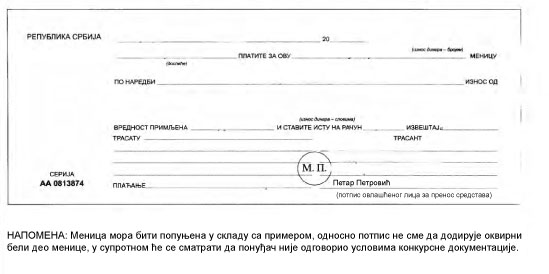 Назив наручиоца:Природно-математички факулет Универзитета у НишуСедиште наручиоца:Ниш, Вишеградска 33Матични број наручиоца:17267906ПИБ наручиоца:100668023Врста наручиоца:установа (категорија просвета-високо образовање)Интернет страница наручиоца:www.pmf.ni.ac.rs (линк јавне набавке)Е-маил адреса:javnenabavke@pmf.ni.ac.rsОсоба за контакт:Душан Крагић, тел. 018/514-882, mail: javnenabavke@pmf.ni.ac.rs  Особа за контакт (техничка спецификација):Светозар Ранчић, mail: rancicsv@yahoo.comПроцесорпроцесор са мин. 12 језгара или одговарајућеосновни такт језгра мин. 3.8 GHz, турбо мин. 4.6 GHz, укупни сache мин. 64MB,макс.7nmтехнологија израдеили одговарајућеПрепорука:Ryzen 9 3900X или одговарајуће	Матична
плочамеморија DDR4мин. 3200MHz, максимална количина меморије 128GB, мин 1 PCI Express 1614.0x16,мин.1 PCI Express 16 3.0x16,мин. 6 x SATA 6GB конектора, мин. 2 x USB 3.0 (3.1) порта,мин. 2 x M.2 конектора, препоручен чипсет X570 или одговарајућеSSDM2, мин. 500 GB SSD брзина читања мин 3000MB/s,  уписа мин 2000MB/s, гаранција мин. 60 месециHDD мин. 2 ТB SАТА 3, брзина ротације у минути мин. 7200Меморијамин. 32GB,  DDR4мин.3.2GHz, макс. CL 16, гаранција мин. 120 месециГрафичка картицамин 8GB DDR6 меморијеКућиштеНапајање мин. 600W  (мин. 2 х USB  прикључкa са предње стране)ТастатураUS, USB прикључак, мин 104 тастера, маса мин 500 gr, издржљивост до 10 милиона притисака, препопрука Logitech  K120 USB US Retailили одговарајућеМишUSB, oптички, мин.2400dpi, до 5 милиона притисака, препорука GEMBIRD gejmerski miš MUSG-001-B (Crna/Plava) Optički, 2400dpi или одговарајућеОSWINDOWS 10 Professional x64или одговарајуће	Процесорпроцесор са мин. 6 језгара или одговарајућеосновни такт језгра мин. 3.6 GHz, турбо мин. 4.2 GHz, укупни сache мин. 32MB,макс.7nmтехнологија израдеили одговарајућеПрепорука:Ryzen 5 3600 или одговарајуће	Матична
плочамеморија мин.DDR4 3200MHz, мин. 2PCI Express,мин. 4 x SATA III connectors, мин. 2 x USB 3.0 (3.1) порта,мин. 1 x M.2 conn, мин. GB LANSSDM2, мин. 500 GB SSD брзина читања мин 3000MB/s,  уписа мин 2000MB/s, гаранција мин. 60 месециHDD мин. 2 ТB SАТА 3, брзина ротације у минути мин. 7200Меморијамин. 16 GB,  DDR4мин.3.2GHz, Графичка картицамин 6GB DDR6 меморијеКућиштеНапајање мин. 600W  (мин. 2 х USB  прикључкa са предње стране)ТастатураUS, USB прикључак, мин 104 тастера, маса мин 500 gr, издржљивост до 10 милиона притисака, препопрука Logitech  K120 USB US Retailили одговарајућаМишUSB, oптички, мин.2400dpi, до 5 милиона притисака, препорука GEMBIRD gejmerski miš MUSG-001-B (Crna/Plava) Optički, 2400dpiили одговарајућиОSWINDOWS 10 Professional x64или одговарајућеПроцесорпроцесор са мин. 6језгара или одговарајућеосновни такт језгра мин. 3.6GHz, турбо мин. 4.2 GHz, укупни сache мин. 32MB,макс.7nmтехнологија израдеили одговарајућеПрепорука:Ryzen 53600 или одговарајуће	Матична
плочамеморија мин.DDR4 3200MHz, мин. 2PCI Express,мин. 4 x SATA III connectors, мин. 2 x USB 3.0 (3.1) порта,мин. 1 x M.2 conn, мин. GB LANSSDM2, мин. 500 GBSSD брзина читања мин 3000MB/s,  уписа мин 2000MB/s, гаранција мин. 60 месециHDD мин. 2 ТB SАТА 3, брзина ротације у минути мин. 7200Меморијамин. 16 GB,  DDR4мин.3.2GHz, Графичка картицамин 2GB DDR меморијеКућиштеНапајање мин. 600W  (мин. 2 х USB  прикључкa са предње стране)ТастатураUS, USB прикључак, мин 104 тастера, маса мин 500 gr, издржљивост до 10 милиона притисака, препорука Logitech  K120 USB US Retailили одговарајућаМишUSB, oптички, мин.2400dpi, до 5 милиона притисака, препорука GEMBIRD gejmerski miš MUSG-001-B (Crna/Plava) Optički, 2400dpiили одговарајућиОSWINDOWS 10 Professional x64или одговарајућеПроцесорпроцесор са мин. 6 језгара или одговарајућеосновни такт језгра мин. 3.6 GHz, турбо мин. 4.2 GHz, укупни сache мин. 32MB,макс.7nmтехнологија израдеили одговарајућеПрепорука:Ryzen 5 3600 или одговарајуће	Матична
плочамеморија мин.DDR4 3200MHz, мин. 2PCI Express,мин. 4 x SATA III connectors, мин. 2 x USB 3.0 (3.1) порта,мин. 1 x M.2 conn, мин. GB LANSSDмин. 500 GB SSD, гаранција мин. 60 месециHDD мин. 1 ТB SАТА 3Меморијамин. 8GB,  DDR4мин.3.2GHz, Графичка картицамин 2GB DDR меморијеКућиштеНапајање мин. 600W  (мин. 2 х USB  прикључкa са предње стране)ТастатураUS, USB прикључак, мин 104 тастера, маса мин 500 gr, издржљивост до 10 милиона притисака, препопрука Logitech  K120 USB US Retailили одговарајућаМишUSB, oптички, мин.2400dpi, до 5 милиона притисака, препорука GEMBIRD gejmerski miš MUSG-001-B (Crna/Plava) Optički, 2400dpiили одговарајућиОSWINDOWS 10 Professional x64или одговарајућеПроцесорПроцесорпроцесор  са мин. 6 језгра,основни такт језгра мин. 3.2GHz, (турбо мин. 3.6GHz) укупни сache мин. 19MB, макс.14 nm технологија израде или одговарајуће,препорука AMD Ryzen 5 1600G 3.2 GHz или одговарајућеПлочаПлочамеморија мин. DDR4 3.0GHz, мин. 2 sockets, мин. 4 x SATA3 conn., мин. 2 x USB 3.0 ports at back panel, мин. GigabitLAN, пожељно интегрисана графикаSSDSSDмин. 256GBHDD HDD мин. 1 TB SATA3МеморијаМеморијамин. 8GB  мин. DDR4мин.3.0GHzОптички уређајОптички уређајмин. DVD RWГрафичка картицаГрафичка картицаУколико није интегрисана, понудити посебну графичку картицу са излазима  мин. DVI и HDMIКућиштеКућиштеНапајање мин. 500W (мин. 2 х USB 2.0 прикључaкa са предње стране) ТастатураUS, USB прикључак, мин 104 тастера, маса мин 500 gr, издржљивост до 10 милиона притисака, препопрука Logitech  K120 USB US RetailодговарајућеUS, USB прикључак, мин 104 тастера, маса мин 500 gr, издржљивост до 10 милиона притисака, препопрука Logitech  K120 USB US RetailодговарајућеМишUSB, oптички, мин.2400dpi, до 5 милиона притисака, препорука GEMBIRD gejmerski miš MUSG-001-B (Crna/Plava) Optički, 2400dpiодговарајућеUSB, oптички, мин.2400dpi, до 5 милиона притисака, препорука GEMBIRD gejmerski miš MUSG-001-B (Crna/Plava) Optički, 2400dpiодговарајућеОSОSWINDOWS 10 Professional x 64 или одговарајућеПроцесормин. cа 2 језгра oсновни такт језгра основни  мин. 2.1 GHz до 3.9GHz,
мин. 4 MB cacheпрепорука Intel Core i3-8145U  или одговарајућиДискHDD мин. 1TB  или SSD мин 256GBМеморијамин. 4GB DDR4Екран14" или 15.6", резолуција FHD 1920x1080ПрепорукаIdeaPad S340-14 (Platinum Grey) i3-8145U 2.1-3.9GHz/4MB 8GB DDR4 256GB SSD M.2 NVMe (HDD-bay free) 14.0" FHD (1920x1080) IPS AG 1.0MP/720p Integrated-UHD620 WiFi-AC HDMI USB-C 4-1 BT4.1 Backlite Batt-36Wh DOS 1.6kg (Aluminium top) или одговарајућиПроцесормин. cа 4 језгра, тактјезграосновнимин. 1.6GHz, домин 3.9GHz
мин. 6 MB кеш, препорука i5-8265U  или одговарајућиДисксамо SSD мин. 256GB или заједно SSD мин. 128GB са HDD мин. 500GB или само HDD са 1TBМеморијамин. 4GB DDR4Екран15.6” резолуција FHD 1920x1080ОсталоПрепорукаHP 14-ck1000nm i5-8265U/14"FHD AG/8GB/256GB/UHD Graphics 620/FreeDOS/Silver (7DT95EA) или одговарајућиПроцесормин. cа 4 језгра, тактјезграосновнимин. 1.6 GHz, burst мин 3.9 GHz
мин. 6 MB кеш, препорука i5-8265Uили одговарајућиSSDSSD мин. 256 GBМеморијамин. 8GB DDR4ЕкранОсетљив на додир,дијагонала величине 14.0” или 14.1“,  резолуција FHD 1920x1080.МасаМања од 1.8 kgПрепорукаLenovo IdeaPad C340-14, TOUCH, 14.0"FHD,Intel QC i5-8265U/8GB/256GB SSD/UHD 620 или одговарајућиПроцесормин. cа 4 језграосновнитактјезграмин.1.8GHz, турбо до мин 4.6GHz, мин. 8 MB кеш , препорука Intel Core i7-8565Uили одговарајућиSSDмин. 256 GBМеморијамин. 8 GB DDR4 на 2666 MHz (8GB x 1), 2 SODIMM слота, максимално подржано 16GB, Екран15.6” резолуција FHD 1920x1080, anti-glareГрафичка картаНеинтегрисана са мин 2GB сопствене меморијеПрепорукаLenovo IdeaPad L340-15IWL Intel i7-8565U/15.6"AG FHD/8GB/256GB SSD M.2/IntelHD/DOS/Platinum Greyили одговарајућеПроцесормин. cа 4 језграосновнитактјезграмин.2.4GHz, (турбо мин 4.1GHz)
мин. 8 MB cache, препорука QuadCore i5-9300Hили одговарајућиДиск SSD мин. 256 GB или HDD мин. 500GBМеморијамин. 8 GB DDR4Екран15.6” резолуција FHD 1920x1080, anti-glare Графичка картаНеинтегрисана са мин 3GB сопствене меморијеПрепорукаLenovo IdeaPad L340-15 QuadCore i5-9300H 2.4-4.4.1 8GB DDR4 1TB-HDD 15.6” FHD IPS, GTX1050 3GB DDR5или одговарајућиПроцесормин. cа 6 језграосновнитактјезграмин.2.6GHz, (турбо мин 4.5GHz)
мин. 12 MB кеш, препорука 6-Core i7-9750Hили одговарајућиДискHDD мин. 1TBМеморијамин. 8GB DDR4Екран17.3” резолуција FHD 1920x1080, Графичка картаНеинтегрисана са мин 3GB сопствене меморијеПрепорукаLenovo IdeaPad L340-17, i7-9750H, 8GB DDR4, FHD, GTX 1050 са 3GB DDR5  или одговарајућиПроцесормин. cа 2 језграосновнитактјезграмин.2.3GHz, мин. 3 MB кеш, препорука i3-7020U или одговарајућиДиск SSD мин. 256GB или HDD мин. 500GBМеморијамин. 8GB DDR4Екран17.3” резолуција FHD 1920x1080ПрепорукаDELL Inspiron 3781 17.3" FHD i3-7020U 8GB 256GB SSD ODD crni 5Y5Bили одговарајућиПроцесормин. cа 4 језграосновнитактјезграмин.2.4GHz, (турбо мин 4.1GHz)
мин. 8 MB cache, препорука QuadCore i5-9300H или одговарајућиSSDмин. 256 GB HDDмин. 1 TBМеморијамин. 16 GB DDR4Екран15.6” резолуција FHD 1920x1080, anti-glareГрафичка картаНеинтегрисана са мин 4GB DDR5 сопствене меморијеПрепорукаLenovo Legion Y540-15 QuadCore i5=9300H 2.4-4.4.1 16GB DDR4 256GB SSD-M2-NVMe 1TB-HDD 15.6” FHD IPS, GTX1650 4GBDDR5 или одговарајућиПроцесормин. cа 4 језграосновнитактјезграмин.2.4GHz, (турбо мин 4.1GHz)
мин. 8 MB кеп, препорука QuadCore i5-9300HодговарајућеSSDмин. 256 GB Меморијамин. 8 GB DDR4Екран17.3” резолуција FHD 1920x1080, anti-glareГрафичка картаНеинтегрисана са мин.3GB сопствене меморијеПрепорукаLENOVO Legion Y540-17IRH-PG0 - 81T3001LYA Intel® Core™ i5 9300H do 4.1GHz, 17.3", 256GB SSD, 8GBили одговарајућиПроцесорпроцесор  мин.Octa-core, радни такт мин 1.6GHzВеличина дијагонале10.1”RAM Меморијамин. 2GBИнтерна Меморијамин. 32GBМеморијапроширењеmicroSD do 512GBDisplayIPS 1920 x 1200Остало1 x Micro SD Card ReaderПредња и задња камера  5/8 MP
батерија мин 6150 mAhПрепорукаSAMSUNG GALAXY TAB T510A или одговарајућитип23”LEDFullHD IPSдијагоналамин.23”резолуцијамин. 1920x1080	Осветљењемин. 250 cd/m2Угаогледањахоризонтално178°, вертикално 178°Улазнипортовипортови:   HDMIВремеодзивамакс. 4msПрепорукаACER LED 23” R231bmid IPS Full HD или одговарајућитипмин.27” FullHD IPSрезолуцијамин. 1920x1080	Угаогледањахоризонтално178°, вертикално 178°Осветљењемин. 250 cd/m2Улазнипортовимин. портови:   HDMIВремеодзивамакс. 4msПрепорукаPhilips 273V7QDSB/00 IPS27“ или одговарајућитипмин.27” FullHD IPSрезолуцијамин. 1920x1080	Угаогледањахоризонтално178°, вертикално 178°Осветљењемин. 300 cd/m2Улазнипортовимин. портови:   HDMIДодатни условиинтегрисани звучнициФорматА4,  скенерРезолуцијамин. 4800 х 4800dpi опт.Додатниусловимин. USB2.0 прикључакПрепорукаEpson Perfection V19 илиодговарајућиТипЛасерскиштампач, црно-белиОбавезнода НЕ ПОСЕДУЈЕ функцијуWifiФорматстранеА4дуплексаутоматскиБрзинаштампедомин. 38ppmРезолуцијамин. 1200 x 1200 dpiМеморијамин.256 MBДодатниусловимин. LAN прикључакмин. USB2.0 прикључак, Испоручитиса USBкабломПрепорукаHP LaserJet M404dn илиодговарајућиТипА4 wireless Ласерскиштампач, скенер и копирМеморијамин. 128 MВБрзинапроцесорамин. 600 MHzБрзинаштампедомин. 20ppm A4Резолуцијаштампемин. 600 x600dpiРезолуцијаскенирањамин. (Up to 1200 dpiоптичкаилиодговарајуће)ДодатниусловиDisplayLCD, Повезивање: USB2.0 прикључакмрежниприкључакИспоручитиса USB кабломПрепорука:HPLaserjetA4 M130nwилиодговарајућиТипА4 wireless duplex Ласерскиштампач, скенер и копирМеморијамин. 512 MВБрзинапроцесорамин. 1200 MHzБрзинаштампедомин. 38ppm A4Резолуцијаштампемин. 1200 x1200dpiРезолуцијаскенирањамин. (Up to 1200 dpiоптичкаилиодговарајуће)ДодатниусловиDisplayLCD, Повезивање: USB2.0 прикључакмрежниприкључакИспоручитиса USB кабломПрепорука:HPLaserjetA4 M428fdwилиодговарајућиТипВидеопројекторContrast Ratioмин.15000:1Осветљењемин. 3600 ANSI lumenaПрироднарезолуцијамин. 1024 x 768dpiРадни век лампе (стандардни режим)мин. 5000 сатиДодатниуслови2 прикључка: мин.1*HDMI in / мин.1*VGA in/ или мин 2*HDMI inТипВидеопројекторContrast Ratioмин.10000:1Осветљењемин.3400 ANSI lumenaПрироднарезолуцијамин. 1920 x 1080dpiРадни век лампе (стандардни режим)мин. 6000 сатиДодатниуслови2 прикључка: мин.1 x HDMI in,мин.1 x VGA in или мин 2*HDMI inА1Procesor Језгара мин 6, кеш мин 32GB, такт мин 3.6GHz, производни процес макс 7nm, са хладњакомПрепоручени модел Ryzen 5 3600или одговарајућиГарантни рок мин. 36 месециА2Матична плоча Меморија  DDR4 са 4 слота и максимално 64 GB (до 3200 MHz), мин 1 PCIE 2.0x16 слот, прикључци мин 4 USB 3.0, мин 2 USB 2.0.Компатибилна са процесором из   А1Гарантни рок мин. 24 месецaА3Екстерни диск 1TBExterni HDD 1TB, interface  мин. USB 3.0, форматмакс. 2.5”, тежинамакс. 220g, Гарантнирокмин. 36 месециА4Екстерни диск 2ТВExterniHDD  мин.2TB   interface мин. USB3,.0,формат макс. 2.5”Гарантнирокмин. 36 месециА5Екстерни диск 3ТВExterniHDD  мин.3TB   interface мин. USB3,.0,формат макс. 2.5”Услов: безекстерногнапајањаГарантни рок мин. 36 месециА6Екстерни оптичкиуређ.Екстерни CD/DVD резачГарантни рок мин. 12 месециA7Графичка картицаPCI-E, меморијa мин.6 GB мин. DDR6, мин.1 х HDMI, мин 1 х Display portизлазиГарантни рок мин. 36 месециА8HDDSATAIII 1TBHDD1 TB,3.5" SATAIII, мин. 64MB CashГарантни рок. мин. 36 месециА9HDDSATAIII 4TBHDD 4 TB, 3.5" SATAIII, мин. 128MB CashГарантни рок. мин. 36 месециА10SSD M2  500GBчитања/писања 3000/2000  Гарантни рок мин. 60 месециА11SSD SATA III мин. 480GBSSD SATA III мин. 480GBиспоручитиса SATA кабломГарантнирокмин. 36 месециА12SSD SATA III 240GBSSD SATA III мин. 240GBиспоручитиса SATA кабломГарантнирок. мин. 36 месециА13SSD SATA III 1TBSSD SATA III мин. 1TBиспоручитиса SATA кабломГарантнирок. мин. 36 месециА14Мем. модул DDR22GB DDR2 мин. 800MHz Гарантнирокмин. 60 месециА15Мем. модул DDR38GB  DDR3мин. 1600MHz Kingston Hyperx KHX1600 илиодговарајућеГарантнирокмин. 120 месециА16Мем. модул DDR44GB  DDR4мин. 2133MHz Kingston HyperxилиодговарајућеГарантнирокмин. 60 месециА17Мем. модул DDR48GB  DDR4мин. 3000MHz Kingston HyperxилиодговарајућеГарантнирокмин. 60 месециА18Мем. модул DDR416GB  DDR4мин. 2666MHz, максCL16Kingston HyperxилиодговарајућеГарантнирокмин. 120 месециA19USB Flash 128меморијаMemory stick 128GB мин. USB3.0,Гарантни рок мин. 60 месеци  A20USB Flash 64 меморијаMemory stick 64GB мин. USB3.0,Гарантни рок мин. 60 месеци  А21USB Flash 32 меморијаMemory stick 32GB мин. USB3.0,Гарантни рок мин. 60 месеци  A22Напајање 500WИзворзанапајање ATX, min. 500Wсамин 120mm вентилаторомГарантнирокмин. 24месецаА23Напајање 700WИзворзанапајање ATX, min. 700WГарантнирокмин. 24 месециA24Мишмин. садвадугмета и средњимскролточкићем, USB, oптички, мин 1000dpiГарантнирокмин. 12 месециA25Миш 2мин. садвадугмета и средњимскролточкићем, USB, oптички, мин2400dpiГарантнирокмин. 12 месециА26Тастатура USBYU, USB мултимедијалнатастатурамин. 104 тастера, нискогпрофила, водоотпорна, маса мин 500 gr.Препорука: USB SlimStar 110 илиодговарајућеГарантнирокмин.12 месециА27Тастатура USBUS, USB прикључак, мин 104 тастера, маса мин 500 gr, low profile,издржљивост до 10 милиона притисака, препопрукаLogitech  K120 USB US RetailГарантнирокмин.12месециА28Тастатура USBUSB мултимедијална тастатура  мин.104 тастера,  нискогпрофила, водоотпорна, маса мин 450 gr.
Препорука: USB Altos AL2012 илиодговарајућеГарантни рок  мин. 12 месециА29Звучници снага мин. 3W- frequency response: 160 Hz ~ 20 KHz
- signal-to-noise ratio: ≥ 80dB
- power supply: USBGeniusSP-U120илиодговарајућеГарантни рок  мин. 12 месециА30СлушалицеСлушалицеФреквентни опсег мин. 10Hz - 24,000HzДужина кабла мин. 1.2 mПрепорука Sony MDR-ZX310 или одговарајућеГарантнирокмин. 12 месециА31Wireless USB адаптерMini Wireless N USBадаптер ,Network standard: 802.11b/g/n; проток мин.150MbpsГарантнирокмин. 12 месециA32Range ExtenderUniversal Wi-Fi Range Extenderмин. 300Mbpsмин.2 интернеантенепрепорука:  Tp-Link TL-WA850RE - 300Mbps UniversalWiFiRangeExtender или одговарајућеГарантнирокмин. 12месециА33LAN адаптерPCIадаптерБрзина  мин. 10/100/1000 Mbps,Гарантнирокмин. 12месециА34Switchмин. 8-port 10/100/1000Гарантнирок. мин. 12месециА35Wirelesrouterмин. 802.11 ac/b/g/n   standard,  Glan, USB port, Router/AP/Repeater/ClientГарантнирокмин. 12 месециА36USB читач SMART картицаЧитач са могућношћу читања биометријских личних карата, саобраћајних, возачких дозвола...Гарантнирокмин. 12месециA37Adapter HDMI to VGA		Adapter HDMI to VGA	Гарантнирокмин. 12 месециA38Adapter  DP to VGA		Adapter DP to VGA	Гарантнирокмин. 12 месециA39Adapter HDMI to DP		Adapter HDMI to DPГарантнирокмин. 12 месециA40AdapterDPtoHDMI	Adapter DP to HDMI	Гарантнирокмин. 12 месециA41PresenterPresenterCanon PR1100R EXP HWBилиодговарајућеГарантнирокмин. 12 месециА42Носач за пројекторУниверзални плафонски носач могућност монтаже на плафонподешавање висине/дужине  мин. 150mmНосивост мин.15 кgГарантнирокмин. 12 месециА43VGA каблVGAкаблстандардни 1.8mГарантнирокмин. 12 месециА44VGA кабл 5mVGA каблстандардни 5mГарантнирокмин. 12 месециA45VGA кабл 10mVGA каблстандардни 10 mГарантнирокмин. 12 месециA46VGA кабл 15mVGA каблстандардни 15 mГарантнирокмин. 12 месециА47VGA  (spliter)VGA - VGA M/2F (spliter)Гарантнирокмин. 12 месециА48ПродужниVGA каблПродужни VGA кабл (м/ж) 1.8mГарантнирокмин. 12 месециА49UTP Patch Cabl 5mPatchCabCat 5e дужине5mГарантни рок мин. 12 месециA50UTP Patch Cabl 10mPatch Cab Cat 5e дужине10mГарантнирокмин. 12 месециA51ПродужниUSBкаблДужина мин. 1.5mГарантни рок мин. 12 месециA52USBкаблзаштампачСтандардни (USB А на USB В) кабл за штампач дужине мин. 1.8mГарантни рок мин. 12 месециA53HDMI kablСтандардни HDMI кабл1.8mГарантни рок мин. 12 месециA54HDMI kabl 10mСтандардни HDMI кабл 10 mГарантни рок мин. 12 месециA55HDMI kabl 15mСтандардни HDMI кабл 15 mГарантни рок мин. 12 месециA56HDMI to micro HDMIАдаптер  HDMI to micro HDMIГарантни рок мин. 12 месециA57Micro SD картицаmicroSD 64GB + adapterГарантни рок мин. 24 месецaA58HUB USB 3.04-портниHUB USB 3.0 4х USBсанапонскимадаптеромПрепоручени модел TS-HUB3Kили одговарајућеГарантнирокмин. 36 месециA59USB BluetoothГарантни рок мин. 12 месециA60ЕкстернабатеријаPowerbankмин. 10000mAh, Гарантнирокмин. 24 месецаA61УПС уређајТипУПСуређајСнага	мин. 1500VA/900WНапон	улазни 220V излазни 220V Фреквенција	улазна 50/60, излазна 50/60ТаласниобликсимулиранисинусниталасиФункцијеАутоматскарегулацијанапона, преднапонсказаштита.Утичницемин 4 Schuko CEE 7Аутономијабатерије	при 100% оптерећењумин 2 minВремепребацивања	типично 4 msилимање, илиопсег (2-6) msгдеједеснаграницаопсега 6ms  илимањеГарантнирок	мин. 24 месецаA62Мем. модул за лаптопSODIMM DDR4 4GB, 2400MHzГарантни рок мин. 60 месециA63Мем. модул за лаптопSODIMM DDR4 8GB, 2400MHzГарантни рок мин. 60 месециA64Мем. модул за лаптопSODIMM DDR4 8GB, 2666MHzГарантни рок мин. 60 месециA65Мем. модул за лаптопSODIMM DDR4 16GB, 2666MHzГарантни рок мин. 60 месециA66стониносачза 2 мониторастони, зглобни, носивостдо8 кг, задијагоналедо27"Гарантни рок мин. 12 месециПодржани интерфејсUSB, RS-232Гарантни рок:мин. 12 месециПрепорука:ZEBRA SYMBOL LS1203 или одговарајућиОпис2.5 “ ,  900 GB (може рефабриковани)Компатибилан саFileStotage уређајем IBM Storewize v3700Machine Type = 207224CSerial Number = 7840846Гарантни рокмин. 12 месециПрепорукаIBM 900GB 10K 6Gb SAS 2.5" или одговарајућиСпецификација рачунараТип компонентеЦена без ПДВ-аПДВ у   %ПДВ у дин.Цена са ПДВ-омПроцесорМатична плочаSSDHDDМеморијаГрафичка картицаKућиште и напајањеТастатураМишЦена за конфигурацију без ОС-аЦена за конфигурацију без ОС-аОперативнисистемСпецификација рачунараТип компонентеЦена без ПДВ-аПДВ у%ПДВ удин.Цена са ПДВ-омПроцесорМатична плочаSSDHDD МеморијаГрафичка картицаKућиште са напајањемТастатураМишЦена за конфигурацију без ОС-аЦена за конфигурацију без ОС-аОперативни системСпецификација рачунараТип компонентеЦена без ПДВ-аПДВ у%ПДВ удин.Цена са ПДВ-омПроцесорМатична плочаSSDМеморијаГрафичка картицаKућиште са напајањемТастатураМишЦена за конфигурацију без ОС-аЦена за конфигурацију без ОС-аОперативни системСпецификација рачунараТип компонентеЦена без ПДВ-аПДВ у%ПДВ удин.Цена са ПДВ-омПроцесорМатична плочаSSDМеморијаГрафичкакартицаГрафичка картицаKућиште са напајањемТастатураМишЦена за конфигурацију без ОС-аЦена за конфигурацију без ОС-аОперативни системСпецификација рачунараТип компонентеЦена без ПДВ-аПДВ у%ПДВ удин.Цена са ПДВ-омПроцесорМатична плочаSSDМеморијаОптичкиуређајГрафичка картицаKућиште са напајањемТастатураМишЦена за конфигурацију без ОС-аЦена за конфигурацију без ОС-аОперативни системНазив подизвођачаНазив подизвођачаАдреса седиштаАдреса седиштаМатични број и ПИБ  Проценат укупне вредности набавке који ће понуђач поверити подизвођачуПроценат укупне вредности набавке који ће понуђач поверити подизвођачуДео предмета набавке који ће извршити преко подизвођачаДео предмета набавке који ће извршити преко подизвођачаНазив подизвођачаНазив подизвођачаАдреса седиштаАдреса седиштаМатични број и ПИБ Проценат укупне вредности набавке који ће понуђач поверити подизвођачуПроценат укупне вредности набавке који ће понуђач поверити подизвођачуДео предмета набавке који ће извршити преко подизвођачаДео предмета набавке који ће извршити преко подизвођачаНазив понуђача из групе понуђача-чланаНазив понуђача из групе понуђача-чланаАдреса седиштаАдреса седиштаОдговорна особа и контакт телефонОдговорна особа и контакт телефонМатични број и ПИБ Назив понуђача из групе понуђача-чланаНазив понуђача из групе понуђача-чланаАдреса седиштаАдреса седиштаОдговорна особа и контакт телефонОдговорна особа и контакт телефонМатични број и ПИБ МоделГар. рокЈединична цена без ПДВ-аОквирна кол.Укупна цена  без ПДВ-аПДВ у %ПДВ у дин.Укупнацена са ПДВ-ом(Л1) Лаптоп 19(Л2)Лаптоп25(Л3)Лаптоп38(Л4)Оловка2(Л5)Лаптоп 56(Л6)Лаптоп68(Л7)Лаптоп72(Л8)Лаптоп83(Л9)Лаптоп96(Л10)Таблет4НазивподизвођачаНазивподизвођачаАдреса седиштаАдреса седиштаМатични број и ПИБ  Проценат укупне вредности набавке који ће понуђач поверити подизвођачуПроценат укупне вредности набавке који ће понуђач поверити подизвођачуДео предмета набавке који ће извршити преко подизвођачаДео предмета набавке који ће извршити преко подизвођачаНазив подизвођачаНазив подизвођачаАдреса седиштаАдреса седиштаМатични број и ПИБ Проценат укупне вредности набавке који ће понуђач поверити подизвођачуПроценат укупне вредности набавке који ће понуђач поверити подизвођачуДео предмета набавке који ће извршити преко подизвођачаДео предмета набавке који ће извршити преко подизвођачаНазив понуђача из групе понуђача-чланаНазив понуђача из групе понуђача-чланаАдреса седиштаАдреса седиштаОдговорна особа и контакт телефонОдговорна особа и контакт телефонМатични број и ПИБ Назив понуђача из групе понуђача-чланаНазив понуђача из групе понуђача-чланаАдреса седиштаАдреса седиштаОдговорна особа и контакт телефонОдговорна особа и контакт телефонМатични број и ПИБ МоделГар. рокЈединична цена без ПДВ-аОквирна кол.Укупна цена  без ПДВ-аПДВ у %ПДВ у дин.Укупнацена са ПДВ-ом(П1)Монитор18(П2)Монитор212(П3)Монитор35(П4)Скенер 13(П5)Ласерскидвостр.мрежништампач3(П6)Мулт.фун.уређај4(П7)Мулт.фун.уређај2(П8)Видео-прој.12(П9)Видео-прој.22Назив подизвођачаНазив подизвођачаАдреса седиштаАдреса седиштаМатични број и ПИБ  Проценат укупне вредности набавке који ће понуђач поверити подизвођачуПроценат укупне вредности набавке који ће понуђач поверити подизвођачуДео предмета набавке који ће извршити преко подизвођачаДео предмета набавке који ће извршити преко подизвођачаНазив подизвођачаНазив подизвођачаАдреса седиштаАдреса седиштаМатични број и ПИБ Проценат укупне вредности набавке који ће понуђач поверити подизвођачуПроценат укупне вредности набавке који ће понуђач поверити подизвођачуДео предмета набавке који ће извршити преко подизвођачаДео предмета набавке који ће извршити преко подизвођачаНазив понуђача из групе понуђача - чланаНазив понуђача из групе понуђача - чланаАдреса седиштаАдреса седиштаОдговор на особа и контакт телефонОдговор на особа и контакт телефонМатични број и ПИБ Назив понуђача из групе понуђача-чланаНазив понуђача из групе понуђача-чланаАдреса седиштаАдреса седиштаОдговорна особа и контакт телефонОдговорна особа и контакт телефонМатични број и ПИБ МоделГар. рокЦенабез ПДВ-аОквир. кол.Укупна цена без ПДВ-аПДВ у %ПДВ у дин.Укупнацена са ПДВ-омА1Процесор 11А2Матична плоча1А3 Екстерни диск 1TB10А4Екстерни диск мин.2ТВ10А5Екстерни диск мин.3ТВ4А6Екстерни оптички уређ.1А7Графичка картица1А8HDD SATA III 1TB2А9HDD SATA III 4TB2А10SSD M.2 500GB3А11SSD SATA III 480GB10A12SSD SATA III 240 GB10А13SSD  SATA III 1 ТB3А14Мем. модул DDR2 2GB1А15Мем. модул DDR3 8GB10А16Мем. модул DDR4 4GB2А17Мем. модул DDR4 8GB1А18Мем. модул DDR4 16GB2А19USB Flash  128 меморија1А20USB Flash 64меморија1А21USB Flash 32 меморија4А22Напајање 500W10A23Напајање700W2А24Миш3A25Миш26А26Тастатура USB YU4А27Тастатура USB US10А28Тастатура USBмултим.10А29Звучници2А30Слушалице5А31Wireless USB адаптер1А32Range Extender3A33LAN адаптер1А34	Switch4А35Wirelessrouter2А36USB читач SMART картица1А37Адаптер  HDMI to VGA  2A38АдаптерDP to VGA2A39Адаптер  HDMI to DP2A40Адаптер  DP  to  HDMI 1A41Presenter2A42	Носач за пројектор4A43VGA кабл5A44VGA кабл5m1А45VGA кабл 10m1А46VGA кабл 15m1А47VGA  spliter3А48ПродужниVGAкабл4А49UTP Patch Cabl 5m10A50UTP Patch Cabl 10m25А51ПродужниUSBкабл3А52USBкаблзаштампач2А53HDMI kabl4А54HDMI kabl10m2A55HDMI kabl  15m1A56HDMI to micro HDMI2A57Micro SD картица2A58HUB USB 3.0 4-портни1A59USB Bluetooth1A60Екстерна батерија8A61УПС уређај4A62Мем. модул за лаптоп2A63Мем. модул за лаптоп2A64Мем. модул за лаптоп2A65Мем. модул за лаптоп2A66стониносачза 2 монитора3Назив подизвођачаНазив подизвођачаАдреса седиштаАдреса седиштаМатични број и ПИБ  Проценат укупне вредности набавке који ће понуђач поверити подизвођачуПроценат укупне вредности набавке који ће понуђач поверити подизвођачуДео предмета набавке који ће извршити преко подизвођачаДео предмета набавке који ће извршити преко подизвођачаНазив подизвођачаНазив подизвођачаАдреса седиштаАдреса седиштаМатични број и ПИБ Проценат укупне вредности набавке који ће понуђач поверити подизвођачуПроценат укупне вредности набавке који ће понуђач поверити подизвођачуДео предмета набавке који ће извршити преко подизвођачаДео предмета набавке који ће извршити преко подизвођачаНазив понуђача из групе понуђача-чланаНазив понуђача из групе понуђача-чланаАдреса седиштаАдреса седиштаОдговорна особа и контакт телефонОдговорна особа и контакт телефонМатични број и ПИБ Назив понуђача из групе понуђача-чланаНазив понуђача из групе понуђача-чланаАдреса седиштаАдреса седиштаОдговорна особа и контакт телефонОдговорна особа и контакт телефонМатични број и ПИБ МоделГар. рокЈединична цена без ПДВ-аОквирна кол.Укупна цена  без ПДВ-аПДВ у %ПДВ у дин.Укупнацена са ПДВ-ом(Б1) Баркод читач2НазивподизвођачаНазивподизвођачаАдресаседиштаАдресаседиштаМатичниброј и ПИБ  ПроценатукупневредностинабавкекојићепонуђачповеритиподизвођачуПроценатукупневредностинабавкекојићепонуђачповеритиподизвођачуДеопредметанабавкекојићеизвршитипрекоподизвођачаДеопредметанабавкекојићеизвршитипрекоподизвођачаНазивподизвођачаНазивподизвођачаАдресаседиштаАдресаседиштаМатичниброј и ПИБ ПроценатукупневредностинабавкекојићепонуђачповеритиподизвођачуПроценатукупневредностинабавкекојићепонуђачповеритиподизвођачуДеопредметанабавкекојићеизвршитипрекоподизвођачаДеопредметанабавкекојићеизвршитипрекоподизвођачаНазивпонуђачаизгрупепонуђача-чланаНазивпонуђачаизгрупепонуђача-чланаАдресаседиштаАдресаседиштаОдговорнаособа и контакттелефонОдговорнаособа и контакттелефонМатичниброј и ПИБ Називпонуђачаизгрупепонуђача-чланаНазивпонуђачаизгрупепонуђача-чланаАдресаседиштаАдресаседиштаОдговорнаособа и контакттелефонОдговорнаособа и контакттелефонМатичниброј и ПИБ МоделГар. рокЈединична цена без ПДВ-аОквирна кол.Укупна цена  без ПДВ-аПДВ у %ПДВ у дин.Укупнацена са ПДВ-ом(Д1)HDD3Назив подизвођачаНазив подизвођачаАдреса седиштаАдреса седиштаМатични број и ПИБ  Проценат укупне вредности набавке који ће понуђач поверити подизвођачуПроценат укупне вредности набавке који ће понуђач поверити подизвођачуДео предмета набавке који ће извршити преко подизвођачаДео предмета набавке који ће извршити преко подизвођачаНазив подизвођачаНазив подизвођачаАдреса седиштаАдреса седиштаМатични број и ПИБ Проценат укупне вредности набавке који ће понуђач поверити подизвођачуПроценат укупне вредности набавке који ће понуђач поверити подизвођачуДео предмета набавке који ће извршити преко подизвођачаДео предмета набавке који ће извршити преко подизвођачаНазивпонуђачаизгрупепонуђача-чланаНазивпонуђачаизгрупепонуђача-чланаАдресаседиштаАдресаседиштаОдговорнаособа и контакттелефонОдговорнаособа и контакттелефонМатичниброј и ПИБ Називпонуђачаизгрупепонуђача-чланаНазивпонуђачаизгрупепонуђача-чланаАдресаседиштаАдресаседиштаОдговорнаособа и контакттелефонОдговорнаособа и контакттелефонМатичниброј и ПИБ 